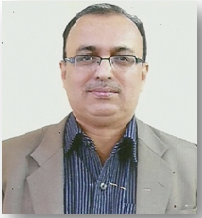 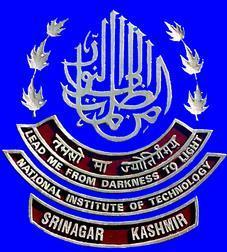 FOREWORD  I have the privilege in presenting the 55th Annual Report of National Institute of Technology Srinagar, Hazratbal Srinagar Kashmir (J&K) for the year 2014-15. The Institute offers eight (08) B.Tech. courses in Civil Engineering, Electrical Engineering, Electronics and Communication Engineering, Mechanical Engineering, Chemical Engineering, Metallurgical and Materials Engineering, Computer Science Engineering and Information Technology, besides 08 M.Tech programmes in Civil Engineering, Electrical Engineering, Electronics and Communication Engineering and Mechanical Engineering Departments. We have Ph.D. programme in all the Departments and also M.Phil. programme in the Faculty of Applied Sciences. Our faculty actively participated in National and International Conferences/Seminars, Workshops, expert lectures and other related research activities and presented a good number of papers in these conferences/Seminars during the year under report. The Institute  also organized  Conferences/Workshops on its own as well as in collaboration with other Institutions /organizations. Apart from these activities many R&D sponsored projects are in progress. 	The Department of Training and Placement has been making enormous efforts for the placement of its students. During the year under report many multinational and national companies, both core and software visited our Institute for Campus recruitments. It gives me immense pleasure to place on record that the placement has been very satisfactory during the year under report. Further, the students of the Institute actively participated in various co-curricular and extra-curricular activities within and outside the Institute and won laurels. The Institute encourages the students in all such activities. 02 students, 01 from UG and the other from Ph.D attended NITs Scholars In-Residency programme at Rashtrapati Bhawan, New Delhi. The Ph.D Scholars selected from NIT Srinagar is one among the six selected from all NITs of the country. Further, 02 students from Innovation Club of NIT Srinagar attended the meeting of National Innovation Clubs at Rashtrapati Bhawan held from 10th March, 2015 and exhibited their innovations. 	The Institute rendered useful services to other sister Institutions and continued to offer expertise and consultancy services to various government/public/private organizations.	The Institute has made MoUs with NITs, IITs, Research Organizations to strengthen teaching learning and research activities. I am very happy to mention that NIT Srinagar has been awarded “Outstanding Engineering Institute of North” by ABP.	The devastating floods in the Valley in 2014 caused severe damage to NIT Srinagar also. The ground floors of all the boys Hostels, Medical Unit, Library, Cafeteria, Director’s Lodge, main Administrative buildings were submerged and damages occurred to a large extent. However, keeping the interests of students in mind, the Institute carried-out  restoration work on war footing basis making all days working. The students did not suffer any loss and  the autumn semester of students was completed  in time. This was possible because of the unconditional support from all stakeholders of the Institute including the local  State Govt. administration also.       Further, keeping the social responsibility in mind, we opened a medical camp in our Campus which functioned for about 50 days from 8 a.m. to 10 p.m. every-day and about 50,000 patients benefitted. Medicines for more than Rs. 1.50 Cr. donated by different organizations were distributed among these patients. This effort was particularly remarkable keeping in view that almost all the hospitals and other medical units in and around Srinagar were submerged in water around that time. Our efforts were also praised by the MHRD as well as the Visitor and the local people.	Before I conclude, let me put on record my sincere gratitude to MHRD, Government of India, Chairman BOG, Members of the BOG/FC/Senate, faculty, staff and the students of this Institute for their co-operation and support in running the affairs of the Institute smoothly.	Last but not the least, I record my appreciation of the team under the Chairmanship of Registrar, Prof. F. A. Mir for compilation of the Annual Report 2014-15.							                               								                             (Prof. Rajat Gupta)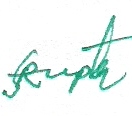 	       DirectorCONTENTS1.0	INTRODUCTION			1.1	HISTORICAL BACKGROUND		1.2	THE CAMPUS &  ITS LOCATION		1.3	ADMINISTRATION2.0 	ACADEMICS                   2.1 	EDUCATION SYSTEM		2.2	ACADEMIC PROGRAMMES		2.3	COURSES OFFERED		2.4	ADMISSION PROCEDURE		2.5	ACCADEMIC CALENDER		2.6	 STUDENTS                     2.7  	EXAMINATION & EVALUATION		2.8	PLACEMENTS		2.9	GAMES & SPORTS		2.10	CAMPUS INFRASTRUCTURE                     2.11   	STAFF POSITION3.0	ACADEMIC STATISTICS     		3.1	COURSES OFFERED3.2	COURSE WISE ENROLMENT WITH CATEGORY WISE / GENDER  BREAKUP		3.3	STUDENTS’ TOTAL STRENGTH			4.0	DEPARTMENTS AND CENTRES4.1 DEPARTMENTS4.2 CENTRES5.0    STUDENT WELFARE5.1 CONCESSIONS PROVIDED TO STUDENTS5.2 SCHOLORSHIPS5.3 WELFARE SCHEMES FOR STAFF6.0    CENTRALISED SERVICES6.1 TRAINING AND PLACEMENTS6.2 CENTRAL LIBRARY6.3 CENTRAL WORKSHOP6.4 INSTITTUTE-INDUSTRY INTERACTION CELL6.5 CAD LABORATORIES6.6 IGNOU PROGRAMME STUDY CENTER6.7 PHYSICAL EDUCATION6.8 STUDENTS RESIDENTIAL FACILITIES6.9 STUDENTS MESSES6.10 RESIDENTIAL AND SHOPPING FACILITIES6.11  MEDICAL UNIT6.12 BANK6.13 TELEPHONE EXCHANGE6.14  POST OFFICE7.0    ACHIEVEMENTS & INITIATIVES8.0    THE COUNCIL, BOG AND OTHER COMMITTEES		8.1	INSTITUTE COUNCIL		8.2	BOARD OF GOVERNORS		8.3	FINANCE COMMITEE		8.4	SENATE8.5	BUILDING AND WORKS COMMITTEE1.0. INTRODUCTION1.1.    HISTORICAL BACKGRONDThe National Institute of Technology (NIT) Srinagar, (erstwhile Regional Engineering College), was established in July, 1960, by the joint venture of Govt. of India and the State Government during the 2nd plan period. It was one among the first batch of 8 such Institutes which  were set up in the country. The other seven Institutes were Allahabad, Bhopal, Durgapur, Jamshedpur, Nagpur, Surathkal, and Warangal.The Institute initially started functioning in the historical Chinar garden of Naseem Bagh at Hazratbal, Srinagar, adjacent to the campus of University of Kashmir on the North side which is about 1.5 kilometres away from the present Campus which was acquired for the Institute simultaneously and work of construction started. The Institute started  shifting   to the present campus in 1966. In 2003 the Institute was declared as National Institute of Technology with Deemed University Status by the Ministry of Human Resource Development (MHRD), Govt. of India and University Grants Commission (UGC). Presently the Institute is functioning as a full fledged University. Even going through  the difficult times due to conditions in the valley in 90’s, the Institute has proved its mettle through its output at various levels and has become a prestigious Institute of the region.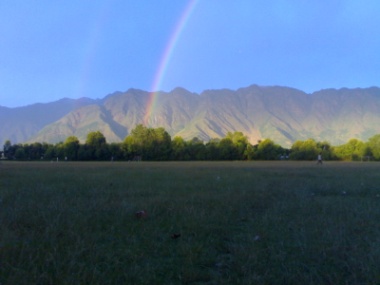 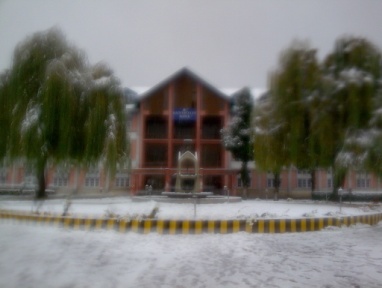 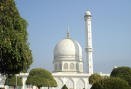 The Institute is located in Srinagar ,the summer capital of J&K at Hazratbal, Srinagar 10KMS. From the city centre. The Campus is  surrounded by the scenic Himalayan ranges, the Zabarwan Hills  and world famous Dal Lake on its East side and the most revered shrine   of the Country Hazratbal Shrine  on the North side.  Hazratbal   is well connected with most parts of the city by a dependable road transport service. 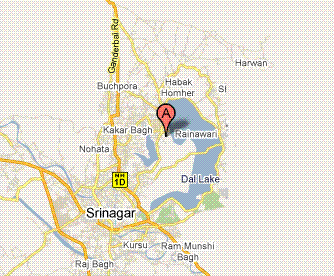 The campus is about 22 KMs away from the airport on the national highway to Ladakh which is easily accessible by frequently plying transport. The nearest railway station is Jammu Tawi which  is located about 304 km from the Institute campus. The Srinagar-Jammu highway passes through high mountain passes which are picturesque and enjoyable, and can be covered in about 7-8 hours by a private taxi/car. The Institute is having a lush green campus spread over 67 acres of land on the banks of world-famous Dal Lake. The Institute is residential with accommodation facility for students and staff in hostels and Residential Quarters. There are five boys and one girls hostels which accommodate about 2000 boys and 200 girls with separate mess facility for each hostel.             Almost all necessary facilities and amenities are available in the campus which include cafeteria, shops, bank,  medical unit with ambulances, guest house, students activity centre, gymnasium, computer services centre with internet facility, bus facility, centralized library etc.1.3 ADMINISTRATIONNational Institute of Technology Srinagar(J&K) is an autonomous Institute under the direct control of ministry of Human Resource Development (MHRD), Govt. of India (GOI). The Institute functions under the overall guidance and control of Board of Governors (BOG). Director is the academic and executive head of the Institute. He is the Ex-Officio of the Board of Governors and is responsible for maintaining proper administration and discipline and imparting instructions for smooth functioning and overall development of the Institute.Director is assisted in the day-to-day affairs of the Institute by the Deans, Heads of the Departments & Centres, Registrar, Various committees  and other officers. The various other Important Committees in addition to BOG, responsible for advising in respect of the various matters of the Institute, include:Senate					       	for	 Academic Affairs Finance Committee (FC)    			for 	Financial MattersBuilding Works Committee (BWC) 	 	for 	Developmental Works 2.0 ACADEMICS2.1. Education System4- years full time Bachelor of Technology degree courses offered in Civil Engineering, Chemical Engineering, Computer Science Engineering, Electrical Engineering, Electronics and Communication Engineering, Information Technology , Mechanical Engineering and Metallurgical and Materials Engineering branches. Master of Technology (M.Tech) degree courses on full time & part- time basis offered in Civil Engineering, Electronics & Communication Engineering and Mechanical Engineering departments.The duration of   M.Tech. course is of two years ( four semesters)  for full time students and 3 years for those admitted under part-time. Part time enrolment is given only to sponsored candidates.Doctor of Philosophy (Ph.D.) degree  is awarded by the Faculty of Engineering in  all branches of engineering available in the departments.Master of Philosophy and Doctor of Philosophy is awarded by the faculty of applied science and Humanities & Social Science Department. The academic session is divided into two semesters, an autumn semester (August–December) and a Spring semester (March–July).The Semester system is enforced at both under-graduate (U.G.) and post graduate (P.G.) levels. The Senate approves the academic calendar consisting of schedule of activities for the whole year including dates for registration, semester examinations, inter-semester breaks, sports activities, annual day etc.Medium of instructions and examination for all courses including  writing of dissertations of B.Tech. /M.Tech. /M.Phil.  and Ph.D. thesis is British English.05 days week period with at least 90 working days in each semester.Week days used for E.C.A. and other such activities.Credit Based continuous Assessment System with two minors and one major examination in each semester. Compulsory Practical training & visits to the work sites   both   at graduate and post graduate levels.2.2. ACADEMIC  PROGRAMMES:The  Institute offered various academic programmes  comprising of 08 B. Tech. programmes in eight branches of engineering; 08 M. Tech. programmes in 04 engineering departments, M.Phil. programme in Sciences and HSS departments and Ph.D.  programme in all the engineering, science and HSS departments. The Institute has eight Engineering Departments, four  Allied Departments and three Centres. These are:Engineering Departmentsi)Civil Engineering , ii)Mechanical Engineering, iii)Electrical Engineering, iv)Electronics and Communication Engineering, v)Chemical Engineering, vi)Metallurgical and Materials Engineering, vii)Computer Sciences Engineering, and viii) Information Technology Allied  DepartmentsMathematics ii)Physics,  iii)Chemistry and iv)Humanities & Social Sciences.Centres i) Water Resources  Management Centre ii) Maintenance Engineering Centre iii)Computer Services Centre                 iv) Central Research Facilities Centre2.3. COURSES OFFEREDB. Tech. Degree programmeThe Institute offers four years (eight semesters) full- time B.Tech. degree programme in the following branches of engineering:- 	   1)     Chemical Engineering;   2)     Civil Engineering;   3)     Computer Science Engineering;   4)     Electrical Engineering;                                                      5)     Electronics and Communication Engineering;   6)     Information Technology;     7)      Mechanical Engineering;     8)      Metallurgical and materials Engineering.M. Tech.  Degree ProgrammeThe Institute offers both full- time / part-time M. Tech. Degree Programmes in the following engineering disciplines:1)  Structural Engineering 		              		(Civil Engineering) 2) Water Resources Engineering               	        		 (Civil Engineering)3) Geotechnical Engineering                                           	 (Civil Engineering)4) Transportation Planning & Engineering                        	 (Civil Engineering)5) Communication and Information Technology  		 (Electronics & Comm. Engg.)6)  Mechanical System Design        	     	     	 	(Mechanical Engineering)7) Industrial Tribology and Maintenance Management	  		-do-8)  Electric Power and Energy System			(Electrical Engineering)M. Phil ProgrammeThe Institute offers full- time /part- time M.Phil. degree programme in the following departments:       1.      Physics      2.      Chemistry      3.      Mathematics                       4.      Humanities and Social SciencesPh. D. Programme The Doctoral Degree programmes are being offered in all the Engineering and Allied departments. These programmes are offered on both full-time and part-time basis. About 150  research fellowship have been sanctioned with Scholarships at the rate as approved by MHRD from time to time. 2.4. ADMISSION PROCEDURE 2.4.1	Undergraduate CoursesAs per the policy of Govt. of India for NIT’s, admission to U.G. programmes is made on the basis of the merit in national level test  Joint Entrance Examination ( JEE) Mains, conducted by Central Board of Secondary Education (CBSE) New Delhi.  50%  of  sanctioned intake of 632 seats for B.Tech.  is filled from domicile candidates of  J&K State and 50% from candidates of  other States, purely based on  the  merit/ranking  in JEE main through a centralized on-line  counselling system devised by the MHRD.2.4.2	Post-graduate coursesThe admission for Post graduate courses is made through CCMT based on GATE scores.  However, admissions through a written test for sponsored candidates on full time and   part-time basis is also available for in-service candidates interested in seeking admission in Post graduate Programmes. The M. Tech Programme is of two years spread (four semesters) and a total number of 60 credits are required to be earned for its award. The coverage of various courses, labs, seminars, field work, dissertation etc is an essential part of the M.Tech. programmes.  2.4.3 M. Phil / Ph.D.The Selection of candidate for M. Phil/ Ph.D. Programme is made through an Entrance test followed by viva voce examination conducted by the concerned Departmental Research Committee (DRC).The candidates with satisfactory performance are selected for M. Phil/ Ph.D. Programme.2.5.	 ACADEMIC CALENDARThe following  Academic Calendar  prepared by the Institute and approved by the Senate,  was notified for the students and staff. The Academic Calendar is prepared in such a way so that all the curricular, co-curricular, extra-curricular and other related activities/programmes of the students are well distributed over the semester period.  The calendar was implemented successfully after some revision in case of autumn semester due to floods in September 2014.Institute Academic Calendar for the Year-2014Spring Session(March-July 2014)AUTUMN SESSION (August-December 2014)2.6.	 STUDENTSThe present student strength of the Institute is 2750.  The Institute has been able to attract the students from all parts of the Country. Students of NIT Srinagar in addition to doing well in academics,  also take part in other co-curricular and extra-curricular activities as well with lot of enthusiaism.  The students actively participate in the Institute affairs. The welfare of students is one of the major priorities of the Institute. For this purpose Students’ affairs wing works towards the holistic development of the students.2.7  EXAMINATION AND EVALUATION:   All under graduate, post graduate and M.Phil. / Ph.D.  examinations, of the Institute are conducted centrally by the Examination Section of the Institute. The medium of examination for all examinations including dissertations and thesis is British English. The performance of a student is evaluated in terms of two indices viz; the Semester Grade Point Average (SGPA) for a semester and Cumulative Grade Point Average (CGPA) which is the Grade point index for all the completed Semesters at any point of time. The Semester Grade Point Average (SGPA) is calculated on the basis of grades obtained in all courses in a semester and Cumulative Grade Point Average (CGPA) is calculated on the basis of pass grade in all completed semesters. For each course, a grade is awarded on the basis of three written examinations in the case of theory papers i.e. Minor-I, Minor-II and Major with weight-age of 20,  20 and  50 marks,  respectively. 10 marks are reserved for class performance and attendance  of the student in the course. The paper setting and evaluation is done at the concerned Department level and monitored by a Departmental Monitoring Committee (DMC). Both Minor examination answer scripts  are returned to students and the major answer scripts is shown to them before submission of grade to the DMC.B.Tech. students are required to submit a project report at the end of the 8th semester, which starts in 7th semester. It is to be submitted in the form of a  bound thesis. The Heads of the Departments constitute a Project Evaluation Board (PEB) which assesses each individual project of the students. The evaluation is done in the following manner:-The Project Evaluation Board comprises of:-Head of the Dept. Concerned  ii) one senior most faculty member of the concerned department iii) Supervisor concerned and iv) One expert from  any other sister Department of the Institute for B. Tech. In case of M. Tech.  the expert is from outside the Institute, nominated by Director from an approved panel.2.8. PLACEMENTSThe Institute has a well established Training and Placement (T &P) Department which takes care of the Technical/Industrial training and the Placement of the Students.  The T & P Department is usually headed by a senior faculty member. The Department of T&P arranges for the industrial/work training of the students which is an essential requirement at 5th/7th semester levels of B. Tech. program and it also takes care of on-campus placement of the students by inviting /interacting with various agencies. Students from different departments of the Institute are also involved in the relevant activities of the T&P Department.  The T&P Department also arranges trainings for the students for their better performance in interviews and other presentations.2.9. GAMES & SPORTS:The sports activities of the Institute are looked after by the Physical Education Section of the Institute. The Section puts in every effort to develop the sports activities for the bona-fide students of the Institute. The students are provided all possible facilities for their active participation in co-curricular and extra-co curricular activities. They are also encouraged and provided all  opportunities to participate in all major sports events including participation in inter-class, inter-semester, inter-college, games/sports and other competitions. Besides this they are involved in a wide spectrum of social, cultural and technological activities throughout the year.Both genders are fully exposed to higher level of competitions conducted at national and state level.    2.10. CAMPUS INFRASTRUCTUREFor maintenance and development of the campus infra-structure, the Institute has Planning and Development Wing which has three separate divisions of Civil Construction, Estates and Electrical Maintenance & Repairs. The present campus is spread over 67 acres of land on the banks of World famous Dal lake. The land area  available  being insufficient, the Institute continues its efforts  to provide the necessary infra-structure for better academics standards . Acquisition of additional land for the campus is also under consideration and it is hoped that in near future the Institute will succeed in acquiring additional campus. For every Department of the Institute there are well established required laboratories, class rooms and other facilities. The Institute Campus being a residential one, has the residential facilities for both students and staff of the Institute. The construction of a Mega Hostel is under active consideration of the authorities to meet the additional requirements of the accommodation resulted from the  increased in take of the students. The Institute has all basic and required amenities for the students and staff which include Medical Unit, Computer Services Centre, Well Maintained Play Ground, Recreational Centre, Students Activity Centre, gymnasium, Transport facility etc.2.11.   STAFF POSITION3.0 ACADEMIC STATISTICS3.1. B. Tech. Courses3.2. M. Tech. Courses3.3	M. Phil /Ph.D. Programmes:                    150 annually. 3.4 COURSE WISE ENROLMENT WITH                  CATEGORY / GENDER BREAK-UP:3.4.1   Seat Matrix- B.Tech Level  2014-153.4.2 Students enrollment –Category wise    B. TechAdmission Statistics - B.Tech. (04- years)M. Tech3.2.3.   Students’ Enrolment  Gender wisea) 	B. Techb)  M. Techc)	M. Phil (Faculty of Science)M.Phil. Enrolment Gender wise (Faculty of Science)d)	Ph.D. (Faculty of Engineering)Ph.D. admission during 2014-15e) Ph.D. (Faculty of Science)  Ph.D. enrolment Gender wise (Faculty of Science)3.3.    STUDENTS’ TOTAL STRENGTH3.3.1. Strength in Undergraduate ProgrammeThe below mentioned statement shows the student’s strength with each category in this Institute:-             	OM	 	 		     	1404	             	SC		                              296	                	ST		           		  164              	OBC                                          458            	Total:	                   	                       23223.3.2.      Strength in M.Tech. Programme           	OM		          		140           	SC/ST	          			  34           	Sponsored	                              27           	OBC		                              33              	Total		                                 2343.3.3.      M.Phil. Programme	-		 05 3.3.4.      Ph.D. Programme -			 101	4.0. DEPARTMENTS AND CENTRESThe Institute has eight engineering departments, four science and allied departments and the three Centres. The departments are :Civil Engineering , Mechanical Engineering, Electrical Engineering, Electronics and Communication Engineering, Chemical Engineering, Metallurgical and Materials Engineering, Computer Sciences Engineering, and Information Technology Mathematics, Chemistry, Physics and Social Sciences.   The Centres are:Water Resources and Management Centre, Central Research Facilities Centre, Maintenance Engineering Centre and Computer Services Centre4.1 	DEPARTMENTS4.1.1    DEPARTMENT OF CIVIL ENGINEERINGHead: Prof. A. R. Dar		IntroductionThe department of Civil Engineering is one of the earliest departments at the commencement of the Institute in 1960. Over the years, the department has progressed both in infrastructure facilities and faculty. The department has highly qualified and experienced faculty, supported by experienced technical staff and well equipped laboratories attached to different divisions. The department offers  teaching at the undergraduate and post-graduate levels to empower students to meet the technological needs and socio-economic challenges of the 21st century. The department also offers Ph.D. programs. FacultyR&D Work:Papers published:2. Programmes attended (Conferences/Courses/Trainings):3	ANY OTHER ACTIVITY/ACHIEVEMENT  WITH DETAILS:01 .Prof. A. R. Dar invited by Chairman UPSC, New Delhi during January, 2015 as one of the experts for the conduct of personality test of Engineering shortlisted for Assistant Engineer posts through  UPSC.02. The department started two M. Tech Programmes in the Specialization of “TRANSPORTATION     ENGINEERING & PLANNING” and GEOTECHNICAL ENGINEERING from July 2014. 03. Developed Traffic Engineering Lab with,  purchase of routine equipment for the same.   04. Dr. B. A. Mir received the Best Paper Award  from :                IRED USA during International Conference on Advances in Engineering &             Technology (ICAET-2014) May, 2014, India.Indian Geotechnical Society Ludhiana during 4TH Terzaghi Oration Lecture (GEPSID 2014) Oct. 2014, India.Global Researches Development & Services during International Conference on Researches in Engineering & Technology (ICRET-2015), Jan. 2015, Bangkok, Thailand.05.Dr. B.A. Mir has been the Chair/Session Leader for;Technical session on in International Conference on Advances in Engineering & Technology (ICAET-2014) held at  Roorkee, India. Technical session on Conf. on Geotechnical Engineering Practice and Sustainable Infrastructure Development (GEPSID-2014), Ludhiana India.Plenary session on International Conf on Researches in Engineering & Technology in Bangkok, Thailand, Jan. 4, 2015.06.Dr. B.A. Mir has delivered Key Note Lecture in International Conf on Researches in Engineering & Technology in Bangkok, Thailand, Jan. 4, 2015.Purchases Made:4.1.2   DEPARTMENT OF MECHANICAL   	   ENGINEERINGHead:  Prof. G.A. Harmain		IntroductionEstablished in 1963, the Department of Mechanical engineering has one B. Tech and two M. Tech  programmes.  The curriculum includes a diverse range of the subjects. The department has 12 labs to cater to the needs of the students. The real strength of the department lies in its highly qualified and experienced faculty. Most of the outgoing students are recruited by reputed organizations during campus placement every year. FacultyR & D workPaper publishedPROGRAMMES ATTENDED/CONDUCTED  :PURCHASES MADE-4.1.3.   DEPARTMENT OF ELECTRICAL 	 	    ENGINEERINGHead:  Prof. Aijaz Ahmad	IntroductionThe Department of Electrical Engineering is now 52 years old. For many years, the Department offered courses in both Electrical Engineering and Electronics & Communications Engineering. In 1984, the Department was bifurcated into two Departments viz Electrical Engineering and Electronics & Communications Engineering. The history since then has been one of continuous expansion and modernization. The Department has contributed and is contributing in several ways to the growth of Electrical Engineering, technology and industry in the Country.Faculty R&D WorkJournal PapersProgrammes attended (Conferences /  Courses / Trainings):Any other activity during the year:The Department is working on the Research Project  entitled on “APPLICATION OF INTELLEGENT CONTROL TO HYBRID WIND-DIESEL-SOLAR POWR SYSTEM”   under the supervision of  Prof. M. D. Mufti (Principal Investigator),  Dr. S. A. Lone & S. J. Iqbal (Investigators).Purchases Made from 01-04-2014 to 31-03-20154.1.4.    DEPARTMENT OF ELECTRONICS 						&  		 	   	    			COMMUNICATIONENGINEERINGHead:  Prof. G. M. Rather	IntroductionThe Department of Electronics & Communication Engineering was established in the year 1984.The department conducts a four (04) years under-graduate academic programme leading to the award of B.Tech. Degree in Electronics & Communication Engineering. In addition, the department started M. Tech programme in Communication & Information Technology in the year 2004. 	Opportunity to do project work over a span of two semesters is provided to the students of B.Tech. to utilize their knowledge in several areas of Electronics, Communication and Computer Engineering. The students work either on design & fabrication of equipments of innovative nature or on other specific and relevant research topics as decided in consultation with the project advisor.Faculty: R&D WorkDr. A. H. Mir,    ProfessorNajeeb-ud-dinPublicationsLiyaqat Nazir, Roohie Naaz Mir, and Najeeb-ud-din Hakim, “A 7GS/s, 1.2 V Pseudo logic Encoder based Flash ADC Using TIQ Technique,” ICIIS-2014 ABVIIITM, Gwalior India.Sonika Gupta Gulam Mohd Rather Najeeb-ud- din, “Linearization of Double Balanced Mixer Operated in Subthreshold Region of MOSFET,” ICAT 14Gausia Qazi Ajay K. Sharma Najeeb-Ud- Din, “Simulative Extraction and Performance Investigation Of Improved Compensated DFB Laser For an IM- DD SCM Optical Link,” ICAT 14Gausia Qazi, Ajay K. Sharma, H. Najeeb-ud-din Shah, and Moin Uddin, “Performance investigation on harmonic distortion and inter-modulation distortion induced degradation for a single- and two-tone IM-DD SCM optical link,” ELSEVIER Optik - International Journal for Light and Electron Optics, Vol. 125, No. 9, pp. 2148-2153, May 2014.Gausia Qazi, Ajay K. Sharma, H. Najeeb-ud-din Shah, and Moin Uddin, “Performance investigation on clipping and RIN induced degradation for a single- and two-tone IM-DD SCM optical link, ELSEVIER Optics Communications, Vol. 319, No. 15, pp.178–187, May 2014.F. Anna, and Najeeb-ud-din, “Charge Transport Modeling of Organic Electronic Materials,” Proceedings DAE-BRNS Conference on Organic Devices, BARC Mumbai March, 03 - 06, 2014.Gausia Qazi, Ajay K. Sharma,  H. Najeeb-ud-din Shah,  and Moin Uddin, “Investigation on inter-modulation products (IMPs) for IM-DD SCM optical links” ELSEVIER Optik - International Journal for Light and Electron Optics, Vol. 125, No. 5, pp. 1629 – 1633, March 2014.  ConferencesInternational Conference on Advanced Technology & Sciences, ICAT’14, Antalya Turkey, August 12-15, 2014 Gh. Rasool Begh Assistant Professor II. Papers Published:  III. Programmesattended( Conference/Courses/Traings)           	  Prof G. M. Rather            	  Prof.  Najeeb-ud-dinMrs. Farida  Khurshid          	   Mrs Gausia Qazi Mr. Abdul Gaffar  Mir            Mr. G. R. BeghPurchases Made:4.1.5.   DEPARTMENT OF CHEMICAL  	 	    ENGINEERINGHead:  Dr. F.Q.Mir	IntroductionThe Department of Chemical Engineering was started in 1963 with a five year degree programme (B.E.) in Chemical Engineering. The Department presently offers instructions at undergraduate level leading to 4 year B.Tech. Degree in chemical Engineering.Department has produced more than 1500 Chemical Engineering graduates, majority of them belonging to different parts of the Country and some belonging foreign countries like, Iran, Libya, Jordan, Palestine, Saudi Arabia and Sudan. The Department has been maintaining a high standard of teaching and professional training to enable the students to compete in the national and international job markets.  Department has been maintaining close liaison with various  Institutes and industries.FACULTY4.1.6 . DEPARTMENT OF METALLURGY   	            AND MATERIALS ENGINEERINGHead:  Dr. D. M. A. KhanIntroductionThe department of “Metallurgical & Materials Engineering” formerly known as the “Department of Metallurgical Engineering” was established in our Institute in the year 1963. The department conducts a four (04) years under-graduate academic programme leading to the award of B.Tech. Degree in engineering. A two semester “Project Work” is provided to the students to synthesize their knowledge in several areas of metallurgical & materials engineering. The objective of the department is to produce technocrats who possess besides necessary technical knowledge, human and social values, leadership qualities and a high degree of confidence & technical creativity.The department through interactions with academia and industries at national levels intends to excel in metallurgical and materials engineering and in the allied areas by up-dating its academic curriculum and R & D activities so as to meet the requirements of the academia, industries and R & D centres.  Faculty: Papers published:Programmes attended (Conferences / Courses / Trainings):Programmes conducted:4.1.7 .  DEPARTMENT OF COMPUTER 	 	    SCIENCE & ENGINEERINGHead:  M. Ahsan Chishti IntroductionThe Department of Computer Science & Engineering was started in the year 2007, offering four year undergraduate courses, wherein undergraduate students are imparted knowledge in multitude of specialties, including: computer Architecture, Network, Operating System, Data Structure and Algorithm, Theory of Computation, Numerical analysis, Compiler design, Graphics, Artificial intelligence, Database Management System, Data mining, Software Engineering, Human computer interaction, etc.The Department of Computer Science and Engineering embodies the Institute's tradition of excellence as a world-class leader in computer science and engineering education and research. CSE is in a period of exciting growth and opportunity. In the current ever evolving industrial scenario contents delivered to the students are regularly updated by the faculty members who have themselves been at the helm of path breaking researches and innovations.In addition to academic work, the CSE department also has computer science research programmes (for a full listing of specialties visit Research Areas) supported through government and industry funding. Faculty research helps define and expand the current and future use of technology. During the year the students passed out from the department got placed in various National and Multinational companies with 100% placement.Faculty:The department has qualified faculty and the major areas of expertise available includes disciplines viz., Computer & Network Security, System Design, , Image Processing, Computer Networks, Design and analysis of Algorithms etc.Laboratories:The department has well equipped laboratories which include OOPs lab, Graphics Lab, Network Security lab etc.R&D WorkResearch Publications : JournalsPapers publishedPurchases made4.1.8 .  DEPARTMENT OF INFORMATION   	    TECHNOLOGYHead:  Mr. Shabir Ahmad SofiIntroductionThe Department of Information Technology was established in 2007, offering four year undergraduate programme (B.Tech) in Information Technology. This undergraduate programme is of 4 years duration with the first year spread over two semesters which is common to all the branches. The intake capacity of the department was 40 in 2007 and then subsequently increased to 60 in 2011. The Department offers a broad curriculum including: Database Management, Software Engineering, Management of Information Systems, Data mining, Computer Graphics, Advanced Internet Technology, Computer Networks, Operating System, Data Structures and Algorithms as the main courses and other courses in collaboration with the other departments of the Institute at the undergraduate level. The Department of Information Technology embodies the Institute's tradition of excellence as a world-class leader in IT education and research. IT sector is in a period of bloom in terms of growth and opportunity. In the current ever evolving industrial scenario contents delivered to the students are regularly updated by the faculty members who have themselves are well acquainted with path breaking research and innovations in the present technology-oriented world. During the year the students passed out from the department got placed in various National and Multinational companies with 100% placement.Faculty:The department has qualified faculty and the major areas of expertise available includes disciplines viz. Computer and Communication Networks, Computer & Network Security, Wireless and Mobile Communication, Wireless Sensor Networks, Image Processing etc.Papers published:Programmes attended:Programmes conducted:Other activities with details:Young Scientist Award:Mr. Shabir Ahmad Sofi was awarded Young Scientist in the field of Engineering & Technology by Department of Science and Technology, Government of Jammu and Kashmir for his contribution towards the research and development during the last 10 years. The award was presented to him by the Honourable Governor of Jammu and Kashmir Mr. N. N. Vohra at the inaugural function of the  10th JK Science Congress at Jammu university, Jammu.4.1.9.   DEPARTMENT OF MATHEMATICS Head:  Dr. A. Liman	IntroductionThe Department of Mathematics, National Institute of Technology, Srinagar started its functioning in the year 1960.   During past 52 years many mathematicians of International repute like Prof. Q. I. Rehman (presently working in Canada), Prof. M .A .Ansari (Bretlee -  Ansari’s test), Prof. S. I. Hussain (Coordinator of NCERT Books), Prof. A. H. Siddiqui (Ex – Pro Chancellor Aligarh Muslim University) and many worked in the Department.  The faculty members of this department are actively engaged in research and have published around 60 research papers in last five years in National and International journals.Faculty The Department also engages the Mathematics and other relevant  Courses  at B.Tech and M.Tech. levels  of all branches of Engineering in the Institute.R & D WorkJournal  Papers:PROGRAMMES ATTETNDED (CONFERENCES/COURSES/TRAININGS):Other Activities:(1)	A Research Project entitled "Summability & Wavelet Analysis" has been sanctioned by Department of Science & Technology - SERB, Government of India vide No: SR/S4/MS: 818/13 under the guidance of Dr. Neyaz Ahmed,  Associate Professor. (2)	Best Paper Presentation Award was given to Dr. Tanweer Jalal during the International Conference on Current Developments in Mathematics  and Mathematical Sciences, organized by Calcutta Mathematical Society, Kolkata  Dec. 19-21, 2014(2)	Following two Research Scholars of this Department have been awarded the Ph. D  Degree in June, 2014	i.  Mr. Ab. Hamid Ganai	ii. Ms. Tawheeda Rasool4.	PURCHASES MADE4.1.10.   DEPARTMENT OF PHYSICS Head:  Prof. M.F. WaniIntroductionThe Department of Physics was established in 1960 and since then it remained  actively engaged in imparting the instructions  at U.G. level in addition of achieving higher standards in the field of research by guiding M.Phil/Ph.D programs and other sponsored research projects.It offers two semester compulsory course of basic physics so necessary for engineering students. Besides, the Department offers Electromagnetic Fields and waves, Electronic Devices to the 5th semester (Electronics and Communication) students and Electromagnetic Field and Waves to the 3rd semester (Electrical) students. Besides, the Department has the expertise for giving elective courses, for students of the  Civil, Electrical , Mechanical and Metallurgical Engineering Departments.The Institute acquired the status of National Institute of Technology in August 2003. Since then, the Department of Physics remained very active in research and other academic activities. Till date more than 45 scholars have been awarded the degree of M. Phil/Ph. D.  More than 500 research publications in the national and International Journals of repute have been published. Many research projects have been successfully completed and many are running in the Department. The Department is presently very active in research in different fields like Studies of Ionospheric and Magnetospheric Plasma, Material Science, Nuclear Physics, Solid State Physics, Photonics, Renewable sources of energy and Nano-science and Technology. At present 8 research scholars are working in various fields for their M. Phil and Ph. D Degree Faculty The Department also  engages the Physics and other relevant  Courses  at B.Tech level of all branches of Engineering in the Institute.   .    R & D Work1.	Journal  Papers:2.	PROGRAMME ATTENDED (CONFREENCES/CUURSES/TRAINING):3.	PROGRAMME CONDUCTED (CONFREENCES/CUURSES/TRAININGS):ANY OTHER ACTIVITIES/ ACHIEVEMENTS WITH DEATALS:Dr. M. Ikram						  	Research Project: Dr. S RubabDelivered two lectures on 'Role of Nano technology in enhancing Energy Security and 'Superconductivity: Introduction and applications' at ASC, BRA Bihar university, Muzaffarpur on 22.1. 2015 and 23 .1.2015 during  Refresher Course on Physics.Delivered a talk on 'Green concepts and its implementation' in UGC 2nd special winter school on 'Quality Improvement in HE through NAAC accreditation at Magadh Mahila College, Patna on 28.1.2015 Delivered a talk on 'Moving towards Renewable Sources' at Magadh Mahila College, Patna on  National Science Day on 28.2.2015Organizing committee  member of Techvaganza 2014, the Technical festival of NIT Srinagar5 	PURCHASE MADE:4.1.11.   DEPARTMENT OF CHEMISTRY Head:  Dr. Shakeel Ahmad ShahIntroductionThe Department of Chemistry was established in 1960 and has been headed by the renowned personalities like Prof. R. P. Jeerath,, Dr. Ram Murthi, Dr. Shakti Rais Ahmad, and Dr. A. K. Choudhry. About fifteen Ph. Ds and 30 M. Phils have been  produced by the Department till date. The faculty members of the Department have published many scientific papers and reviews in National and International journals of repute. Research, in the areas of Physical, Organic, Inorganic and Environmental Chemistry, are being carried out in the Department.    Faculty  The Department engages the Chemistry subjects and other relevant  Courses  at B.Tech. level of all branches of Engineering of the Institute, in addition to Research. R & D WorkPapers Published:Dr. S. A. Shah, Head of the Department of ChemistryNumber of Ph.Ds. Produced : 01 under the supervision of  Dr. S. A. Shah01.  Chemical composition and antioxidant activity of the leaf essential oil of Artimisia  absinthium growing wild in Kashmir, India.   Humara Wani, Shakeel A. Shah, Javid A.Banday   The Journal of Phytopharmacology, 3(2), 90-94 (2014)02.  Chemical composition and antioxidant activity of the leaf essential oil of Artimisia  salsoloides growing wild in Kashmir Himalayas  Humara Wani, Shakeel A. Shah, Javid A.Banday  Elixir Org. Chem., 71, 24581-24583 (2014)03.    Removal of Heavy Metal Ions from Waste Water by Using Oxalic Acid: An          Alternative Method   Mudassir Ahmad Bhat, Faizanul Mukhtar,Hamida Chisti, Shakeel Ahmad Shah  Int. J. of Latest Res. in Sc. and Tech. 3(3), 61-64 (2014)04.   Removal of Heavy Metal Ions from Water by Cross-linked Potato di-starch phosphate   polymer  Mudassir Ahmad Bhat, Hamida Chisti, Shakeel Ahmad Shah Separation Science and Technology,  accepted Oct. (2014)  in press05.   In Vitro screening for anticancer activity of petroleum ether and ethyl acetate extracts  of Conyza canedensis growing in Kashmir region. Javid A. Banday, Shakeel A. Shah, Ajaz H. Kanth, Alia Farozi, Humaira Wani  Adv.Biomed.Pharma.2:2,82-85(2015)Dr Tabassum Ara, Associate Professor      1.	Synthesis And Biological Evaluation Of Novel Isoxazoles And Triazoles Linked 6-Hydroxycoumarin As Potent  Cytotoxic Agents in Bioorganic & Medicinal Chemistry Letters 11 July 2014  Shakeel-u-Rehman , Masood-ur-Rahman , Vijay K. Tripathi , Jasvinder Singh ,   Tabassum Ara ,Surrinder Koul ,Saleem Farooq , Anupurna Kaul.                         No of Ph.D enrolled  = 05Dr Kowsar Majid, Associate ProfessorNo of Ph.D supervised= oneNo of M.Phil supervised = oneRole of photoadduct of K4Fe(CN)6 and C3H4N2 in improving thermal stability of polyaniline composite Mohammad Sideeq Rather • Kowsar Majid • Ravinder Kumar Wanchoo • Madan Lal Singla, J Therm Anal Calorim, 117 (2014) 611–619.Nanocomposite of polypyrrole with the nanophotoadduct of sodiumpentacyanonitrosylferrate(II) dihydrate and EDTA: A potential candidate for capacitor and a sensor for HF radio wave detection. Mohd. Hanief Najar, Kowsar Majid, Synthetic Metals 198 (2014) 76–83.Structural Analysis and Dielectric Properties of HoFe1_xNixO3 , Zubida Habib , Kowsar Majid ,M. Ikram, , K. Asokan,   Journal of Electronic Materials, 44 (2015) 1044-1052.Synthesis, characterization, luminescence properties and thermal studies of polyaniline and polythiophene composites with rare earth terbium(III) complex, Ferooze Ahmad Rafiqi *, Kowsar Majid, Synthetic Metals 202 (2015) 147–156.Dielectric and impedance study of polycrystalline Li0.35_0.5XCd0.3NiXFe2.35_0.5XO4 ferrites synthesized via a citrate-gel auto combustion method, M. Abdullah Dar, Kowsar Majid , Khalid Mujasam Batoo, R.K. Kotnala, Journal of Alloys and Compounds 632 (2015) 307–320.Dr. Javid Ahmad Banday, Assistant Professor1. 	F. A. Mir, G. M. Bhat, K. Asokan, Javid A. Banday. “Various characterizations of Oxypeucedanin micro crystals: an organic molecule.” Journal of Materials 	Science:  Materials in Electronics (Springer), 2014, 25, 431-437.   	           DOI 10.1007/s10854-013-1606-3 2.	Humara Wani, S. A. Shah, Javid A. Banday*. “Chemical Composition and 	Antioxidant 	Activity of the Leaf Essential Oil of Artemisia absinthium  growing wild 	in Kashmir,  India.” 	The Journal of Phytopharmacology, 2014, 3(2), 90-94.3.	Humara Wani, S. A. Shah, Javid A. Banday*. “Chemical Composition and 	Antioxidant 	Activity of the Leaf Essential Oil of Artemisia salsoloides growing wild 	in Kashmir 	Himalayas.” Elixir Organic Chemistry, 2014, 71, 24581-24583.4. 	M. A. Rather, B. A. Dar, W. A. Shah, A. Prabhakar, K. Bindu, Javid A. Banday, M. 	A. 	Qurishi. "Comprehensive GC-FID, GC-MS and FT-IR spectroscopic analysis of 	the volatile 	aroma constituents of Artemisia indica and Artemisia vestita essential 	oils". Arabian Journal 	of Chemistry (Elsevier), 2014  	Doi: http://dx.doi.org/10.1016/ 	j.arabjc.2014.05.017 5. 	Mahpara Qadir, Wajaht A. Shah,  Javid A. Banday  "GC-MS analysis, Antibacterial, 	Antioxidant and Anticancer activity of essential oil of Pinus roxburghii from 	Kashmir, India". International Journal of Pharmacological Research, 2014, 4 (2), 61-64. 6. 	Feroz A. Mir, Sajad A. Rather, Ishfaq A. Wani , Javid A. Banday, and Shoukat H.     Khan. "Optical properties of some modified plant compound after 662 keV gamma    	radiation". Radiation Effects and Defects in Solids (Taylor-Francis), 2014, 169 (11), 	906-	912, DOI: 10.1080/10420150.2014.961457	 7.	Mahpara Qadir, Javid A. Banday and Wajaht A. Shah. "GC-MS analysis and 	Antioxidant 	activity of essential oil of Artemisia amygdalina from Kashmir, India". 	The Journal of 	Phytopharmacology, 2014, 3(4), 234-237.  8.	Saleem Farooq, Shakeel-u-Rehman, Nisar A. Dangroo, Dev Priya, Javid A. Banday, 	Pyare 	L. Sangwan1, Mushtaq A. Qurishi, Surrinder Koul, 	Ajit K.Saxena. "Isolation, 	Cytotoxicity  Evaluation and HPLC-Quantification of the Chemical 	Constituents from 	Prangos 	pabularia." PLOS ONE (Public Library of Science), 2014, 9 (10), e 	108713. DOI: 	10.1371/journal.pone.0108713No. of scholars pursuing Ph. D programme:                          05PROGRAMME ATTENDED (CONFREENCES/CUURSES/TRAINING):4.1.12.   DEPARTMENT OF HUMANITIES 	  	AND SOCIAL SCIENCESHead:  Mir Mukhtar AhmadIntroductionThe Department of Humanities and Social Science came into existence at the beginning of the Institute and has been since then contributing actively in the academics and other related affairs of the Institute. Besides engaging the classes for all the branches of Engineering in their First year, the department also offers a good number of courses at higher semester levels of different branches of engineering. The faculty of the Department is also contributing in the field of Research and Development which include guidance to  M.Phil/Ph.D. Scholars and also engage additional classes for improving the communication skills of the students who have a background of regional language medium of study.  Faculty The Department also engages its  relevant  Courses  at B.Tech  level of all branches of Engineering of the Institute. Research Activity	The Department has enough facilities for M. Phil and PhD Programs. The admissions for such programs are in process and the department is expecting a good response from intending M. Phil & PhD scholars.Social Activity	The Department is actively involved in social service activities. A social Initiative Club has been established under which programs like blood donation camp, adult education, campaign against addiction etc are taken up vigorously.4.2.   CENTRES4.2.1.       WATER  RESOURCES		 	               MANAGEMENT  CENTREHead of the Centre:  Prof. M. A. LONE1. IntroductionWRMC was established by the Ministry of Education, Govt .of India in 1983 under new plan scheme for creation of infrastructure in the areas of emerging technology. The objectives of the Center are: i. To undertake work on specific technological problems of relevance and importance in Water Resources Management and to make fundamental contribution to the advancement of technology. ii. To undertake Research and Development work of a high order by mobilizing inter- disciplinary and inter- institutional collaboration. iii. To act as a resource center for the creation of knowledge and for the collection and dissemination of Information on the subject . iv. To undertake research works in the field of Water Resources Engineering to meet the requirements of industry,  Research and Development establishments, irrigation and other water resources management agencies.Facilities  Available: i)	Library Facilities:Fair amount of literature on topics related to Water Resources Engineering and other related topics is available  in the main library of the Institute. Besides that a good collection of books, joumals ard reports is available  in the library of Water Resources Management Centre.ii)       Computational facilities: The Centre has also a Mini-computer Centre with necessary computational facilities.  Laboratory Facilities: Hydraulics/Fluid Mechanics Lab. Hydraulics /Fluid Mechanics laboratory which has been brought up to the higher standards of research and development is not only catering the requirements of the Centre but also meets the requirements of departments of Civil Engineering and Mechanical Engineering.  It has got almost all necessary equipment and is being modernised with the latest equipments/instruments. Hydrobiology lab: This Lab. is being set up under the approval of the MHRD and is at the verge of its completion. The lab. after its completion will be fully equipped with the latest water and sewage testing equipments.Hydrometeorological Observatory: This observatory has also been set –up under one more scheme of MHRD and has a facility of recording all the important Hydro-meteorological parameters.Research And Development Activities A Chair Professor in Water Resources , entitled, Sheikhul Alam Sheikh Nuruddin Chair for Water Resources , has been established by the Ministry of Water Resources (MoWR) in the Centre under an agreement between the  MoWR and the Institute, in 2008. 	 The main objective of the Chair is to carry out studies on water resources with special emphasis on assessment of effect of climate change on it and adaptation strategies in respect of planning, design and management of water resources systems of particularly Indus Basin. An important activity related to the Chair is the transfer of technology to CWC and other organizations of MOWR/GOI. Appointment of the Chair Professor was advertised but the selected person did not join and has been re-advertised.Future PlansThe Centre has been nominated to act as Nodal Centre for Basin-wise studies with respect to impact of climate change on Water Resources by the MoWR , and is planning to activity participate in the study with other leading Institutes.The Centre is  planning to upgrade its Hydro-meteorological Observatory with the latest available equipments and instrumentation so that the data collection is more authentic and accurate.4.2.2.  MAINTENANCE ENGINEERING 	         CENTREHead of the Centre: Prof. I.K. Pandita IntroductionMaintenance Engineering Centre was originally set up during the years 1988 and 1989 in the former Regional Engineering College, Srinagar, (now National Institute of Technology, Srinagar) under Indo – Italian Friendship Program. Technical fields covered Existing equipment was purchased according to a survey performed in the mid ‘80ies, which considered modernization of the industrial and tourist infrastructure.In particular, reference activities concerned: production of ironmongery parts, automation and packaging of fruit and vegetable products, automation of canning and bottling in the food-farming industry, maintenance of ropeways and ski-lifts for ski resorts, maintenance and improvement of silk looms, woodworking machinery, brick production machinery, general road transportation. Moreover, general mechanical maintenance capabilities were to be improved, with reference to local needs in mechanical construction: this put forward consideration of welding technologies and non-destructive testing. The following fields were selected for development:Wear and LubricationNoise and VibrationNon – destructive TestingWelding and Plasma coatingData acquisition and elaborationFacilities Presently Available:Keeping in view the above selected fields, following facilities are presently available in the centre:CP30D Programmable Logic Controller.MIG welding equipment - one set.TIG welding equipment - one set.Arc welding equipment – 2 sets.Ultrasonic (Gildran MG12) flaw detector with automatic monitor.Wear testing machine pin ring.Wear testing machine pin disk.Automatic Hardness meter.Pneumatic control model fitted with electrical control.Pneumatic control with double acting cylinders..Pneumatic control fitted with sel1, sel2 and sel3.H128D Water/ Oil Multi Pumps Test Bench.These facilities are ready for imparting training to students and field engineers as well  as doing consultancy, research and development work.Activities during the reporting yearIn view of the shortage of the staff the activities of the Centre remained limited to the Dissertation work of the M.Tech Students. However efforts are being made to make the staff available for taking the full advantage of the facilities developed. 4.2.3.     COMPUTER SERVICES CENTREHead of the Centre: Dr. Roohi Naaz MirThe institution has long back absorbed itself into the Computer culture and its effects can be well perceived in all over the campus. The Computer Services Centre developed under the scheme of Centre of Excellence aims to provide centralized computer/Inter-net work facilities to the teaching community, students including scholars, administrative staff and others. It has been providing latest and sophisticated computer service to all the departments and the sections.  All the Institute departments, sections and hostels are connected vide a campus wide network which covers almost all the Institute. At present Institute has two links one is 512 Kbps provided by Ernet India and other by BSNL (1Gbps internet connectivity).The Centre has extended the facilities of internet to hostels including girls hostels through WiFi systems.The centre also manages the Website of the Institute under the NITSRI, URL address www.nitsri.ac.inCentral Research Facilities CentreHead of the Centre:	  Prof. M. F. Wani, Professor, Mechanical Engg. Dept.This Centre has been established with a vision to provide high end state of the art equipments like SEM, XRD, EDX etc. at the centralized place and to cater to research requirement of multi disciplinary nature. The centre has already made the SEM apparatus functional for use by the faculty and the research scholars. The purchase of equipments like XRD, EDX are in final stage of procurement.  The Centre is run under the supervision of faculty group derived from different departments of the institute.  5.0. STUDENT WELFAREConcessions provided to studentsThe SC/ST students are provided concessions in tuition fee as per Government of India Guidelines. 5.2   Scholarships   The Institute has been providing all sorts of financial assistance in terms of scholarships and aids to the deserving admitted students. Students admitted under reserved categories having the good academic record are eligible for post matric scholarship. Physically handicapped Students are eligible for national Scholarship on   the   basis of their academic performance.The Institute offers merit scholarship to about 25% of the students based on the performance of their 1st semester examination. Besides above MOMA scholarships are also available for the meritorious students. The Institute also provides aid from students welfare fund to  those of the students who are economically in adverse condition and not covered by other scholarships.The types of scholarship and its amount given by various agencies are detailed as under.       Assistance/Scholarships provided to the students (Year 2014-15)5.3     Welfare Schemes for staffI)      Benevolent Fund : more than 50  staff members from non-teaching staff of the institute benefited from this fund who had suffered due to the devastating floods and also on account of chronic diseases. II)    Staff welfare fund  : 33 staff members from non-teaching staff of the Institute were provided loan free of interest out of this fund to meet some special situations limited to an amount of Rs. 10,000/-per head, recoverable in 20 installments.The funds under these two schemes are based on contributions  made by the Institute staff towards these funds as well as some contribution out of the revenue generated through consultancies. The two funds are managed by duly constituted governing body and committee as per well laid down bylaws.6.0.   CENTRALIZED  SERVICESThe Institute has a number of Centralised Services which facilitate the carrying out of various activities of the students and the staff effectively. A brief description of these facilities is given below:	6.1.   TRAINING AND PLACEMENTSThe industrial training and placement are the two important issues of the students which are being taken care of by a well established ‘Training and Placement’ (T &P) Department   of the Institute. The T & P Department is usually headed by a Senior faculty member and assisted by some administrative staff and the student representatives from the different departments. The students have to essentially undergo a practical training period of six to eight weeks at 5th/7th semester level in projects and industry within or outside the state in Jan-Feb each year, when the Institute observes  winter vacations. This training plays a vital role in exposing the students to actual industrial environment and in broadening their professional outlook. Thus, this training increases the employability opportunities of the students. The T & P Department is making every effort to introduce the Institute to more and more companies and organisations concerned for better placement of the students.  The Institute has been able to attract a good number of relevant reputed companies and organisations for on campus selection of the students. Mock tests, counselling and seminars are carried out for the students to train them for better performance in their interviews  for placements. The endeavour of the T&P Department is to attain cent percent placement. Students from different departments are also involved in various relevant activities of the Training and Placement like quizs, mock tests ,mock group discussions etc. Placement of Students  (Year wise details for B.Tech Students)Placements during 2014-15 for batch passing out in 2015  6.2.	 CENTRAL LIBRARYThe Institute  has a Central Library named Library & information Resources Centre  to cater to the needs of students, ,faculty,  supporting staff and research scholars.  The Central library has a separate section for SC/ST students with a stock of about 9898 books issued to them for study in a full semester.Resources. The library had a collection of about 73,629 books on engineering, science, technology and humanities but due to the devastated floods in September 2014 about 30000 books were damaged which had to be incinerated for disposal on medical advice. The library has a collection of 52 general educational CDs and Video cassettes, 348 learning resource films, 93  technical films and 140  Engineering , science and technology soft resources. The library is on the path of enriching this collection further. Apart from the technical books and journals the library has good collection of books pertaining to art, philosophy   religion and history so as to give fillip to the widening of intellectual horizons of the academic community.At present the readers have   access to library OPAC and circular section is computerized. Following e-resourcers through INDEST consortium are available online  through the  Library for the benefit of community in the campus;Electronic Resources			URLASCE Journals online	www.pubs.asce.org/journals/jrns.htmlASME Journals online 	www.asme.org/pubs/journalsIEL online			http/ieeexplore.ieee.orgIndia standards		internet versionNature				www.nature.comPro quest science		http/www.il.proquest.com/pqdautoSpringer  verlag		www.springlerlink.comJCCC				http/jccc.indest.informindia.co.inThe library is also connected to IGNOU Educational   Programmers   through Dish antenna.  The students are making use of these educational programmes.In addition the library offers the following services:-Video view facilityCAS & SDI servicesReprographic services.Library Timing.9.00 a.m. to 9.00 p.m   ( During Summer)9.00 a.m.  to 8.00 p.m   (During Winter)Services to SC/ST students.The library has got good collection of some ten thousand  books separately meant for SC/ST students.  Separate section is maintained for acquisition and processing their material.  The books ate issued to the students for one semester.  The aim is to help this weaker section of the society.  Programmes attended (conferences / courses / trainings):6.3  CENTRAL WORKSHOPIn-charge Superintendent: Er. S.I.A. QadriIntroductionthe Institute has a well established Wrokshop having independent sections for all trades of Engineering. The Workshop imparts practical training in various engineering trades and conducts the Workshop Practice courses to the students of First & Second semester of all branches, 3rd semester of Chemical Engineer, 3rd & 4th semester of mechanical Engineering and Mattalurgiy & Materials Engineering Departments. The undergraduate final year and post graduate students utilize all the facilities available in the Workshop in connection with their final semester projects and other minor projects.The Central Workshop of the NIT is well equipped for training of students of all the engineering branches. The students are trained to acquire basic knowledge and skills about engineering materials, manufacturing practices, equipment, tools and safety precautions. The students carry out manual operations using mostly hand tools and elementary machines in the Carpentry and Pattern making shop, Bench Work and Fitting shop, Welding shop, Sheet Metal shop, Black Smithy and Forging shop, Machine shop, Foundry and Casting shop etc. Central Workshop is having trained instructional and technical staff who impart training for operation of various machines to the students.Central Workshop plans to equip the shops with advanced  Manufacturing Technology of state of Art Technology.Facilities AvailableAt present the common engineering trades and major facilities available in the centre consist of; Machine ShopSheet Metal ShopBench Work and Fitting ShopWelding ShopFoundry and Casting  ShopBlack Smithy and Forging ShopCarpentry and Pattern making ShopNew InitiativesThe Central Workshop intends to introduce three more engineering trade sections to provide the practical training to the students of the Institute and expose them to different methods of manufacturing, materials, components, as well as procedures and software programs currently used in commercial manufacturing and assembly process. This will be of immense help in transforming students to engineers, besides the state of art facilities developed under the roof of the Central Workshop is also extended to research scholars, to perform novel and research project work. The new trade sections shall be as under;CNC Engineering tradeBasic Electrical and Electronics tradePlastic parts injection molding sectionProgrammes attended (conferences / courses / trainings):Programmes conducted:The Workshop undertakes fabrication work of project of students of B. Tech. and also fabricates the required samples and projects of post-graduate students. Besides it, Central Workshop provides facilities in repair & maintenance of equipments, furniture and other work orders of various departments of the Institute.Central Workshop provides the necessary training of Workshop practice to the engineering students of some other technical Institutes of the state from time to time.The fabrication work related to final year projects of many students from department of Mechanical Engineering, Mett. & Materials Engineering, Civil Engineering, Chemical Engineering and Electrical Engineering have been carried out in the workshop. Transport Services- The Central Workshop  also looks after this service in the Institute:Transport facilities are provided to various experts and other Institute guests invited for placement of students and other academic activities. The transport facilities are also provided to the students for conducting the various technical tours. In addition, Ambulance service has been provided to the Medical Unit of the Institute which facilitates the students in getting the proper medical care during emergency. In addition of it the Institute provided 01 more Ambulance to the medical unit of the Institute to facilitate the students.The list of vehicles presently operational in the Institute are as under:- 1. Bus (55 seater)	  	       01 No.2. Mini Bus (LP 709 32 seater)     		       02 No's3. Ambassador Staff car                                    03 No's4. Ambulance                                                    02 No5. Mini Truck                                                      01 No6.4  Institute- Industry   Interaction CellThe Institute has since long established an Industry Institute Interaction Cell. The main object of the Cell is to share its experience with the Industry  and to utilize the human resources and all other resources available  at the Institute effectively with the assistance of participating  Industries. The Industry-Institute Cell has been rejunovated in the year under report as per the decision of the NIT Council. 6.5. CAD LABORATORIESThe Institute has two well established CAD laboratories in civil and mechanical engineering departments as centralised facilities. Sufficient number of systems and software’s are available for the use of staff and the students.6.6 IGNOU PROGRAMME STUDY CENTERThe Institute also functions as A Programme Study Canter for two UG  and two diploma programmes of the Indra Ghandi National Open University (IGNOU), New Delhi. The programmes include B.Tech. in Water Resource Engineering and Construction Management. Diploma programmes include Diploma in Civil  Engineering and Advanced diploma in Mechanical Engineering.6.7 PHYSICAL EDUCATIONIn-Charge- Dr. S. K. BukhariThe primary objective of the department is to provide sporting and recreational facilities to the students keeping in mind the famous quotation “sound mind carries sound body”. In this direction the department of physical Education is providing various sporting and recreational facilities to the students in the main ground and in the in- door Common Hall. From last few years the department is excelling in all the sports activities like Cricket, Football, Volleyball, Chess, Carom, Badminton, Athletics etc.  The main ground of the Institute was made fully operational and capable to hold almost all sporting events.  Sporting and recreational facilities available to:Boy students:Common Indoor Hall and TV HallGymnasiumBasket ball courtPlaygroundVolleyball courtBadminton CourtLawn tennis courtFootball groundCricket ground    10- Indoor games: Table Tennis, Carom, ChessGirl Students:Table tennis  Carom  Chess Volleyball Badminton TreadmillMini Gymnasium  Kho Kho, Recreational facility: TV facility is provided to the students in hostel of their residence.Activities undertaken:Participated in the following tournaments:Foot ball tournament organized by Jammu and Kashmir Footballl Association“Badminton Women” organized by Government Medical College Bemina Srinagar“Badminton Men” organized  by Government Medical College Bemina Srinagar“Chess Men” organized by Government Medical College Bemina Srinagar“Chess Women” organized  by Government Medical College Bemina SrinagarCelebration of Ekta Diwas in connection with Sardar Patels Birth Anniversary Day on 31st October 2014:Cross Country run from Duck Part to NIT CampusBadminton matches between girlsVolley ball match between 5th Semester and 7th SemesterFoot ball match between 1st semester and 3rd semesterCelebration of Good Governance held on 23th of December 2014Participated in Inter NIT Athletics organized by O-INSA at NIT Rourkela  from 23-01-2015  to 25-01-2015, got 3rd position in Cultural Event and 7th position in AthleticsParticipated in Inter NIT Football Tournament organized by O-INSA at NIT Warangal from 05-02-2015 to 08-02-2015, won pre-quarter against NIT-Surathkal by 1-0 and lost quarter-final against  NIT Trichi by 1-0Participated in Inter NIT Cricket Tournament organized by O-INSA at MNNIT Allahabad from 13-02-2015 to 15-02-20156.8  STUDENTS’  RESIDENTIAL   FACILITIESThe Institute has six boys Hostels named after famous riveres of our state. These are  Chenab, Indus, Jhelum, Dal, Tawi, Jehlum Extension and two girls Hostels which provide accommodation to about 2000 students at present . The residential capacity of each hostel is as under;S.No. Name of the Hostel             	No. of boarders1.       Jhelum  / Dal Hostel            	546 students2.       Indus Hostel                         	536 students (against 380 capacity)                 3.       Chenab Hostel                      	455 students (against 294 capacity)4.       Tawi Hostel:                          	407 students (against 200 capacity)             5.      Girls Hostel (02 No’s)          	 197 students.Prof. M. F. Lala, Professor, Humanities & Social Sciences is Dean Students Welfare and Dr. Abdul Liman is the Associate Dean Students Welfare.    Hostel / Mess  wise list of wardens cum Mess Advisors and other officials  is as under: S.No          Name                              Department	 	             Hostel assigned      1.	Dr. Niyaz Ahmad            	Mathematics             		Jehlum           2.         Dr. Atiqui Rehman          	Met.&Met. Engg.     		Dal & Tawi   3.         Dr. Kausar Majid            	Chemistry Deptt.      		Girls               4.         Er. Shabir Ahmad           	 IT  Deptt.              		Indus               5.         Mr. G. M. Sheikh		Mech. Engg			Chinab 6          Dr. A. H. Bhat           	 	Electrical Engg.          	Day Scholar   ACTIVITIES6.9 Student Messes:Our Institute has five students Messes to cater 2130 students on the campus including girls and M.Tech./PhD Scholars.  There are four boys’ messes and one girls mess adjacent to the Hostels.  The four messes namely Chinab, Indus, Tawi and Girls have been outsourced since last four years. Jehlum Mess is under the direct control of Mess management. All the messes are being in operation under over all supervision of Mess Management with the co-operation and co-ordination of student mess committees of the concerned hostel messes. Each Mess attached to different hostels is in the charge of the Warden cum Mess Advisor.Activities during the year: The Mess Management  arranged the catering facilities for INSPIRE programme for the secondary students sponsored by DST in March & May 2014 through out sourced contractors.  The Mess management has procured dinning chairs and tables and installed water purifier in each mess to facilitate the students in general.New Initiatives:The mess management is planning to modernize the Students Messes by installing latest kitchen equipments and renovation work of the messes will be taken up very soon by the concerned departments.  The Mess Management has initiated steps to facilitate online deposition of mess fee. 6.10. RESIDENTIAL AND SHOPPING 	 FACILITIESThe Institute being a residential Institute therefore campus provides residential facilities to majority of its employees comprising of the faculty, administrative staff and the other supporting staff .In addition to dedicated lodge for the Director and a well furnished guest house located on the bank of the world famous Dal Lake, the residential campus has the following staff quarters:Directors lodge	:	01P-type Quarters	:	08A-type Quarters	:	24L-type Quarters	:	42The Institute also has facilities of day to day needs, like food commodities, stationery, tailoring facilities and STD facilities etc. for the students and the staff. There are number of shops within the campus to cater to the daily needs of the residents and non-resident employees and the students of the Institute, details given as follows:General Provision  & Stationery Stores	:	024Barber Shop					:	01Tailor Shop					:	01Tea Stall / Restaurants			:	03STD Stall					:	03Cafeteria					:	016.11. MEDICAL UNITThe Medical Unit of the Institute is headed by a qualified and  experienced Medical Officer and manned by trained Lab. and other paramedical staff. A lady doctor is available daily on part time basis. The Medical Unit has a two storied separate building spread over an area of 303 sq.mtr. with a solar ward for providing indoor facilities to the staff and the students. Apart from providing  facilities for consultations and  investigations, medicines are issued to the students and staff free of any cost. The Unit has two Ambulances available to cater to emergencies round the clock. Both Doctors are on call. In the recent past the hospital has been modernized and has been equipped with the latest diagnostic tools like the Haematological and Biomedical equipment and a fully automatic ECG unit. The Medical Unit also ensures hygienic in the students messes and restaurants / tea stalls by advisories and inspections. Annual statement for the year 2014-15:Total number of patients ----22,219.Purchases made during  the year  2014-15:6.12. BANK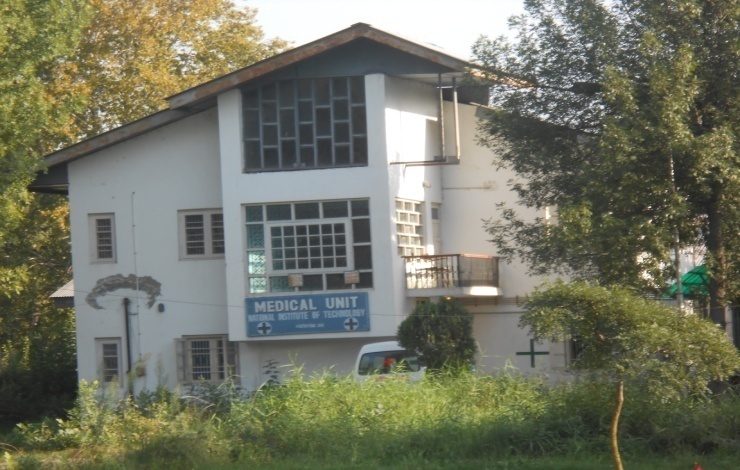  A fully computerized branch of J&K bank is functioning within the Institute premises having net worked ATM. The bank has installed   internet banking / phone banking/mobile banking in the branch. The bank also extends swift facility of house building loans, consumer’s loans and many other small loans to the staff and educations loans to the students. One more ATM by SBI has been installed during the year. 6.13. TELEPHONE EXCHANGEOur Institute has a fully automated telephone exchange providing internal and external phone connectivity.6.14. POST OFFICEThough  a Post and Telegraph office operates near the campus at Hazratbal, at one and a half kilometer distance, the Institute has taken step to get a Post Office established in the Campus itself for benefit of students.7.0  ACHIEVEMENTS  & INITIATIVESThe Institute continued its efforts during the year 2014-2015 towards evolving directions to further growth and dissemination of scientific and technological knowledge. Brief outline of the major achievements are presented at below:Research and Development (R&D) Activities:The various Departments and Centres continue to carry out the research and development work in their respective areas of specializations. During the year following remained the main contribution in the R&D field:Research Papers Published Journals			Conferences			Ph.D. Awarded	09		Pursuing	101		Admitted	08		M. Phil Pursuing	05	         	Admitted	01	         	Sponsored Research and Industrial Consultancy: The various Departments and Centres of the Institute continue to work on sponsored research and industrial consultancy projects.  During the year the work continued  on  04 sponsored  R &D projects  amounting to about Rs.215.00 lacs. A large number of consultancy assignments were also taken up during the year for an approximate amount of Rs.59.35 lacs.Acquisition of additional Campus:The efforts for the acquisition of additional land were continued by the Institute and the matter is pending with the Government of J&K. Seminars, Workshops and other programmes conducted :National Conferences		----	01	Short Courses / Workshops	----	02	INSPIRE  Program		----	02	Placement:During the year under report the Department succeeded in involving about  18 companies and other agencies in the process of placement/trainings  of the students and in some departments. In addition some students were appointed through off-campus selections and good number of students has gone for higher studies. Convocation 2014:The Annual Convocation  of the institute of the year 2014 was scheduled to be held in September 2014. However, due to devastitated floods of September 2014, the same could not be held. However, all other academic activities were re-seheudled and completed on time without any loss to the students.Inter NIT Technical Festival:The Annual  technical festival named “Techwaganza 2014” was conducted by the Institute during May 2014. Students from various Institutes of the Kashmir valley and some NITs in addition to large number of students of the Institute participated in the festival showcasing their technical talents. Some specialized expert lecturer were also arranged during the festival.8.0. THE COUNCIL, BOG AND OTHER   	  COMMITTEES8.1.   NIT COUNCIL8.2. BOARD OF GOVERNORS8.3. FINANCE COMMITTEE8.4. SENATE8.5. BUILDING AND WORKS COMMITTEEThe meetings of the above statutory committees were conducted as detailed below:1.2.        THE CAMPUS &  ITS LOCATION  ACTIVITYACTIVITYDATEDATEDAYDAYFromToFromToa)  Registration (8th Semester)03-03-201404-03-2014MondayTuesdayb)  Registration (Other Semesters)03-03-201406-03-2014MondayThursdayc)  Late Registration07-03-201411-03-2014FridayTuesday2 Teaching (8th Semester)05-03-201419-06-2014FridayThursday Teaching for other semesters07-03-201427-06-2014FridayFriday 3Extra Curricular Activities18-04-201420-04-2014FridaySunday4Tech. Festival for Students24-05-201426-05-2014SaturdayMonday 5Examinations Ist. Minor14-04-201417-04-2014MondayThursday Mid Term Project evaluation05-05-2014----Monday ---2nd Minor19-05-201422-05-2014MondayThursday Final Exam for 8th semester students16-06-201423-06-2014Monday Monday Final Exam for other even semesters30-06-201418-07-2014Monday Friday B.Tech. & M.Tech. Project Viva16-06-201419-06-2014Monday Thursday Supplementary Exam of odd semesters 21-07-201431-07-2014Monday Thursday 6Result Declaration 8th Semester30-06-2014Monday  Other Semesters11-08-2014Monday 7Semester Break19-07-201431-07-2014Saturday ThursdayACTIVITYACTIVITYDATEDATEDAYDAYFromToFromTo1Registration01-08-201406-08-2014FridayWednesday Late Registration07-08-201411-08-2014ThursdayMonday 2Teaching07-08-201421-11-2014ThursdayMonday 3Freshers Orientation Day19-08-2014Tuesday 4Examinations1st MinorRescheduled and Done through minor test and an assignment with approval of Senate and BOG in view of September 2014 flood.Rescheduled and Done through minor test and an assignment with approval of Senate and BOG in view of September 2014 flood.Rescheduled and Done through minor test and an assignment with approval of Senate and BOG in view of September 2014 flood.Rescheduled and Done through minor test and an assignment with approval of Senate and BOG in view of September 2014 flood.2nd MinorRescheduled and Done through minor test and an assignment with approval of Senate and BOG in view of September 2014 flood.Rescheduled and Done through minor test and an assignment with approval of Senate and BOG in view of September 2014 flood.Rescheduled and Done through minor test and an assignment with approval of Senate and BOG in view of September 2014 flood.Rescheduled and Done through minor test and an assignment with approval of Senate and BOG in view of September 2014 flood.Final  ExaminationDecember 2014December 2014December 2014December 2014Supplementary Examination of Even semestersFebruary 2015February 2015February 2015February 20155Result DeclarationLast week of January 2015Last week of January 2015Last week of January 2015Last week of January 20156Winter vacation for B.Tech. students onlyFrom conclusion of respective exams till 28th Feb. 2015From conclusion of respective exams till 28th Feb. 2015From conclusion of respective exams till 28th Feb. 2015From conclusion of respective exams till 28th Feb. 20157Winter vacation for vacational staff i.e. faculty only.01-01-2015 upto 28-02-2015 subject to completion of all academic work and other assignments 01-01-2015 upto 28-02-2015 subject to completion of all academic work and other assignments 01-01-2015 upto 28-02-2015 subject to completion of all academic work and other assignments 01-01-2015 upto 28-02-2015 subject to completion of all academic work and other assignments SUPERVISOR40%EVALUATION BOARD60%EVALUATION BOARD60%Based on the work done by the student during the tenure of the Project)20% for Project Report Contents & Quality40 %For Presentation  & viva voceS.No:S.No:PositionStaff sanctionedStaff sanctionedStaff  in             position1.Academic Staff:1.Academic Staff:1.Academic Staff:1.Academic Staff:1.Academic Staff:1.Academic Staff:DirectorDirector  01           01           01FacultyFaculty 198              82           822 Sr. Administrative            20                   13                 Staff3. Non-Teaching  Staff          198                 313NB:The excess staff  is due to restructuring of the non- teaching staff of the NITs as per MHRD orders.2 Sr. Administrative            20                   13                 Staff3. Non-Teaching  Staff          198                 313NB:The excess staff  is due to restructuring of the non- teaching staff of the NITs as per MHRD orders.2 Sr. Administrative            20                   13                 Staff3. Non-Teaching  Staff          198                 313NB:The excess staff  is due to restructuring of the non- teaching staff of the NITs as per MHRD orders.2 Sr. Administrative            20                   13                 Staff3. Non-Teaching  Staff          198                 313NB:The excess staff  is due to restructuring of the non- teaching staff of the NITs as per MHRD orders.2 Sr. Administrative            20                   13                 Staff3. Non-Teaching  Staff          198                 313NB:The excess staff  is due to restructuring of the non- teaching staff of the NITs as per MHRD orders.2 Sr. Administrative            20                   13                 Staff3. Non-Teaching  Staff          198                 313NB:The excess staff  is due to restructuring of the non- teaching staff of the NITs as per MHRD orders.DISCIPLINESANCTIONED INTAKEADMISSIONS 2014-15Chemical Engineering7765Civil Engineering123118Computer Science Engineering6258Electrical Engineering7773Electronics and Communication Engineering7773    Information Technology6256Mechanical Engineering7775Metallurgical Engineering7766Total632584DISCIPLINEINTAKEADMISSIONS 2014-15Water Resources Engineering(Civil Engineering Department)1508Structural Engineering(Civil Engineering Department)2518Communication and Information Technology(Electronics and Comm. Engineering)2523Mechanical System Design(Mechanical Engineering)2515Industrial Tribology and Maintenance Management2617Electric Power & Energy System2622Transportation Engg1014Geo-Tech1714Total169131QuotaDegreeBranchOPOPPHSCSCPHSTSTPHOBCOBCPHTOTALOther State (50%)B.TechCSE1802030102-05-31Other State (50%)B.TechIT180204-02-05-31Other State (50%)B.TechCivil380108-04-11-62Other State (50%)B.TechMech25-04-03-06-38Other State (50%)B.TechElect240104-03-050138Other State (50%)B.TechE&C240104-0201050239Other State (50%)B.TechChem240104-03-06-38Other State (50%)B.TechM&MT25-05-02-07-39Other State (50%)B.TechTotal19608360121015003316Home State (J&K) (50%)B.Tech.CSE1802030102-040131Home State (J&K) (50%)B.Tech.IT190104-02-040131Home State (J&K) (50%)B.Tech.Civil40-07-04-10-61Home State (J&K) (50%)B.Tech.Mech25-05-02-07-39Home State (J&K) (50%)B.Tech.Elect2401040102-07-39Home State (J&K) (50%)B.Tech.E&C230205-02-06-38Home State (J&K) (50%)B.Tech.Chem240105-02-07-39Home State (J&K) (50%)B.Tech.M&MT240104-03-06-38Home State (J&K) (50%)B.Tech.Total19708370219-5102316ADMISSION  MADE  ADMISSION  MADE  ADMISSION  MADE  ADMISSION  MADE  ADMISSION  MADE  ADMISSION  MADE  ADMISSION  MADE  ADMISSION  MADE  YearBatchOPSCSTOBCTotal2011Civil79150821123ELE5008051376ECE5009041376Chem.5009051377Mech. 5009051377Met.4608050766C. Sc.4007040960I.T.40070409604057240986152012Civil79150821123ELE5009051377ECE4809051377Chem4507051168Mech. 5009051277Met.5006031271C. Sc.4008041163I.T.400704096040270391026132013Civil3814073998ELE2911062773ECE2810052568Chem2312041251Mech. 2910062267Met.2910060853C. Sc.2507051855I.T.230806084522482451592014Civil71150824118ELE4708051373ECE4809041273Chem3909051265Mech. 4809051375Met.4308051066C. Sc.3906040958I.T.3808040656373724099584G.Total14042961644582322                                 Admission Made                                 Admission Made                                 Admission Made                                 Admission Made                                 Admission Made                                 Admission Made                                 Admission MadeYearProgrammeOPSC/STSponsoredOBCTotal2013Water Resource Engineering06--0208Mechanical System Design0905040321Structural Engineering1102020116Industrial Tribology and Maintenance Management1301-0519Communication Information Technology1103020420Electric Power & Energy System10020502192014Water Resource Engineering05-/0102-08Mechanical System Design1102/--0215Structural Engineering1303/01-0118Industrial Tribology and Maintenance Management1301/01-0217Communication Information Technology1202/01050323Electric Power & Energy System1303/01020322Transportation Engg0702/-020314Geo-Tech0602/01030214 Total Total140342733234Batch  CIVIL  CIVIL   ELE   ELE  ECE  ECE CHEM CHEM MECH MECH METT METT CSE CSE   IT   ITMFMFMFMFMFMFMFMF201111805661066106510761525518481120121160574026111600874-6202540854042013900867065909440763044904451042032014109096112640954117401561050084808Total 433272683025039223362875219212003419226BatchWRE  WRE  Mech. System DesignMech. System DesignStructural EnggStructural EnggComm. & Information Tech Comm. & Information Tech Industrial Tribology & Maintenance  ManagementIndustrial Tribology & Maintenance  ManagementElect. Power &  Energy SystemElect. Power &  Energy SystemTransportation EnggTransportation EnggGeo-Tech.Geo-Tech.MF  MF  MF  MF  MF  MF  MF  MF  20130602200114021208-------2014070115-1701131017-190314-1103ChemistryChemistryPhysicsPhysicsMathMathBatchMFMFMF2011-02----20120302----2013-01----2014-01----Total0306----  YearECEECE ELE ELECIT/CSECIT/CSE MECH MECHChemicalChemicalMFMFMFMFMF20110201----6-2012-01--020108-201305075-02-10022014-01--01---03-BatchPhysicsPhysics  Chemistry  ChemistryMathMathHSSHSSM  FM  FMFMF2011--2-31--201204-12-1---201313-11452-1201401--02----S.No.NameDesignationQualificationArea of specialization1Dr.A.R.Dar Professor and HeadPh.DWater Resources Engineering 2Dr.M.A.LoneProfessor Ph.DStructural Engineering3Dr.S.R.ShahProfessorPh.DWater Resources Engineering4Dr.J.A.BhatProfessorPh.DStructural Engineering5Dr.M.A.Ahanger ProfessorPh.DWater Resources Engineering6Dr.A.Q.DarProfessorPh.DWater Resources Engineering7Dr,M.S.MirProfessorPh.DTransportation Engineering8Dr.M.A.TantaryProfessorPh.DStructural Engineering9Er. F. A. MirAssc. ProfessorM.Tech.Geotechnical Engineering10Dr. J.M.BandayAssc. ProfessorPh.DStructural Engineering11Dr. J.A.NaqashAssc.  ProfessorPh.DStructural Engineering12Er.Danish AhmadAssociate ProfessorM.EWater Resources Engineering13Dr.M.Y.ShahAssociate ProfessorPh.DGeotechnical Engineering14Dr.B.A.MirAssistant ProfessorPh.DGeotechnical Engineering15Er. A. A. MasoodiAssistant ProfessorM.Tech.Structural Engineering16Er.R.R.MirAssistant ProfessorM.E.Water Resources Engineering17Dr.S.K.BukhariAssistant ProfessorPh.DGeologyNumber of  Faculty Members engaged  on Contractual basis  = 19 Number of  Faculty Members engaged  on Contractual basis  = 19 Number of  Faculty Members engaged  on Contractual basis  = 19 Number of  Faculty Members engaged  on Contractual basis  = 19 Sr. No.Name of the Staff  MemberTitle of the paperInternational Journal/ Conference etc. where publishedDate of Publishment01.Dr. M.S. MirTraffic Analysis of Srinagar CityThe 11th International Conference on Transportation Planning and Implementation Methodologies for Developing Countries (TPMDC) 201410-12 Dec, 201402.Dr. J. A. NaqashAccelerating Admixture – influence on Properties of Concrete 2nd International Conference on Advance Trends in Engg. & Technology ARYA college of Engienering & Information Technology, Jaipur18-19th April, 201403.Dr. B A MirSome Studies on  Geotechnical Characterization of Dredged Soil For Sustainable Development of Dal Lake and Environmental RestorationInternational Journal of Technical Research and Applications: e-ISSN: 2320-8163PP. 04-09, Special Issue 12, Jan-Feb 201503.Dr. B A MirGeosynthetics Applications In Highway Construction In J&K: Sustainable Infrastructure Development (BEST PARER AWARD)Journal on Structural Engineering: State-of-the- art and State -of- Practice in Structural Engg.pp. 1-9, Vol. 3(3), Sept. –Nov. 2014.03.Dr. B A MirModel Studies on SCP Reinforced Reconstituted Kaolin Clay (BEST PARER AWARD)International Journal of Civil and Structural Engineering– IJCSE© IRED, USAPP. 27-31         Vol. 1,  No. 3Sept. 201403.Dr. B A MirComparative Study on Load-Settlement Behavior of Shallow Footings on Dredged Material underlain by a Rigid BaseWorld Research Journal of Civil Engineering (WRJCLE),                      Impact Factor Value: 6.53 (2012)      pp. 34-38, Volume: 3   Issue: 1                                July 2014    03.Dr. B A MirPermeability and Consolidation Behavior of Composite Ground Reinforced with Sand ColumnsInternational Journal of  Geotechnique, Construction Materials and Environment (GEOMATE)   Japanpp. 832-839, Vol. 6, No. 2 (Sl. No. 12),             June 201403.Dr. B A MirOn Innovative Technique for Stabilization of Hilly Slopes in J&K: A ReviewProceedings of  6TH International Geotechnical Symposium on Disaster Mitigation in Special Geoenvironmental Conditions, , IIT  Madras, Chennai, Indiapp. 513-516, Paper ID: 7-13,  January 21-23, 201503.Dr. B A MirSome Studies on Geotechnical characterization of Dredged Soil for Sustainable Development of Dal Lake and Environmental Restoration (BEST PARER AWARD)Proceedings of International Conference on Researches in Engineering & Technology (ICRET-2015), Bangkok, Thailandpp. 1-6,Paper ID: GIC I4 1305 1, Jan. 3-4, 201503.Dr. B A MirExperimental Study on Some Physical and Mechanical Properties of Bemina Soil, SrinagarProceedings of International Conference on Sustainable Civil Infrastructure                     (ICSCI-2014) © ASCE India Section,             Oct.17–18, 2014, Hitex, Hyderabad, Telangana, Indiapp. 472-481,                 Vol. 1, Oct. 201403.Dr. B A MirStrength Behaviour of Clayey Soil Reinforced with Human Hair as a Natural FibreProceedings of National Conference ”GEPSID” held on October 11-12, 2014, by GNDEC Ludhiana, Punjab, Indiapp. 220-228,              Vol. 1, Oct. 2014Dr. B A MirEffect of Baggasse Ash Addition as Mixture on Some Properties of Silty SoilProceedings of National Conference ”GEPSID” held on October 11-12, 2014, by GNDEC Ludhiana, Punjab, Indiapp. 252-258,              Vol. 1, Oct. 2014Dr. B A MirEffect of Pine Needle Stabilization on Strength Behaviour of Clayey SoilProceedings of National Conference ”GEPSID” held on October 11-12, 2014, by GNDEC Ludhiana, Punjab, Indiapp. 543-548,              Vol. 1, Oct. 2014S. No.Name of the Staff  MemberName o the programme AttendedInstitute where AttendedDate01.Dr. J. M. BandayInternational Conference on advances in Sustainability of Materials and Environment (CASME-14) St. Xavier’s Catholic College of Engg. Chunkankadal, Nagercoil.10-11 April, 201401.Dr. J. M. Banday3rd International conference on Sustainable innovative Techniques in Architecture Civil & Environment Engineering.JNU, New Delhi2 6-27 April, 201401.Dr. J. M. BandayInternational Conference on Civil Engineering ICCE- 2014)Vijaya Vittala institute of Technology, BengaluruAugust 21-23 , 2014.01.Dr. J. M. BandayInternational Conference  on Research into Design (ICORD-2015)IISC Bangalore07-09 January, 2015.02.Dr. A. Q. DarPresent  paper in an international Conference at MTSWRM” IIT Hyderabad28-29 Dec, 201403.Dr. B A MirPresented paper in the International Conference on Researches in Engineering & Technology (ICRET-2015),Bangkok, ThailandJan. 3-4, 201503.Dr. B A MirPresented paper in the National Conference ”GEPSID” held on by   GNDEC Ludhiana, Punjab, India  October 11-12, 2014,04.Dr. M. Y. ShahSoil Structure Interaction computer Applications and Materials ModelsIIT Gandhinagar Ahmadabad19-23 Jan, 201504.Dr. M. Y. ShahSeismic Requalification of Pile Supported StructuresIIT Guwahati7-9 Jan, 201505.Dr. M. S. Mir 11th international conference on Transportation Planning and Implementation Methodologies  for Developing Countries (TPMDC) 2014IIT, BombayDec 10-12, 201406.Dr. J. A.  NaqashInternational Conference on Materials Mechanics and Management (IMMM2014)Trivandrum, Keralaec, 2014S. No.Name of the equipment/itemDate of Purchase Amount of Purchase01. Apparatus for Bitumen thin film oven test (1no)13-08-20141,25,000.0002.Benkelman Beam Apparatus(1no) 13-08-201478,000.0003.Light Weight  Deflectometer, LWD (1no) withBitumen Viscosity Testing Equipment (1no)Digi Level Camber Gauge (1no)Digital Infrared Thermometer (1no) 13-08-201413,30,000.0004.Palm Top GPS Setfor vehicular position recording (2no)13-08-201448,000.0005.Rebound HammerOctober, 2014Rs.1,80,000/=06.Electronic Digital Top Balance (Small)Capacity: 1kg x .01g (1no)09-12-201413,620.0007.Hydraulic FlumeJanuary, 2015Rs.97,80,772/=S. NoName of Faculty Member  DesignationQualificationResearch Areas1.Prof.  G.A. HarmainHODPh.DWave Motion Tribology, 2.Dr. Rajat GuptaProfessorPh.DFluid Mechanics,3.Prof. (Dr)  I K PanditaProfessorPh.D. Structural dynamics, design4.Dr. G.A. Harmain ProfessorPh.D., Tribology 5.Dr. M. Marouf WaniProfessorPh.DCombustion, Alternative fuels, Emission control6.Dr. N.  A. SheikhProfessorPh.DAircraft wing vibration, Smart Structures7.Mr. Babar AhmadProfessorPh.D.MEMS, Ultrasonic transducer8.Mr. Adnan QayoumProfessorPh.D.Heat Transfer 9.Mr. Shahid SaleemAssc.  ProfessorM. TechTribology of brake systems,  10.Mr. Saad ParvezAssc. ProfessorM. TechManufacturing strategy,11.Mr. Gulam MuhammadAssc. ProfessorM. TechMechatronics12.Mr.Muhammad HaniefAssistant ProfessorM. TechTribology13.Mr. M. S. CharooAssistant ProfessorM. TechTribology14.Mr. M. MursaleenAssistant ProfessorM. TechSmart structuresNumber of  Faculty Members engaged  on Contractual basis  =  06Number of  Faculty Members engaged  on Contractual basis  =  06Number of  Faculty Members engaged  on Contractual basis  =  06Number of  Faculty Members engaged  on Contractual basis  =  06NAME OF STAFF MEMBERTITLE OF PAPERCONFERENCE / JOURNAL etc. WHERE PUBLISHEDDATE OF PUBLISHINGNajar, F.A. and Harmain, G.AFarooq Ahmad Najar and G. A. Harmain‘Thermal effects for conventional and water-cooled thrust bearing using finite difference method: comparative analysis’Numerical Investigation of Pressure Profile in Hydrodynamic Lubrication Thrust Bearing,”  Int. J. Precision Technology (in press)International Scholarly Research Notices,  vol. 2014, Article ID     157615, 8 pages, 2014. doi:10.1155/2014/1576152014S.A.Krishnan, Ankit Baranwal, A.Moitra,G. Sasikala,S.K. Albert,A.K. Bhaduri,G.A. Harmain,T. Jayakumar,E. Rajendra KumarAssessment of Deformation Field during High Strain Rate Tensile Tests of RAFM Steel Using DIC TechniqueElsevier Procedia Engineering 86 ( 2014  131 – 138   2014 A.Rahman, M.S.Charoo and R.JayaganthanStructural, Optical and photo catalytic properties of zinc aluminates spiral nanoparticles Materials technology: Advanced performance Materials 2015, vol 30 No. 3 168-1742015NAME OF STAFF MEMBER NAME OF PROGRAMME ATTENDEDINSTITUE WHERE ATTENDED/CONDUCTEDDATEFarooq Ahmad Najar and G. A. HarmainAzhar Jameel and G.A.HarmainM.F.Wani-Do--Do-Farooq Ahmad Najar and G. A. HarmainAzhar Jameel and G.A. HarmainSheikh N.AShahid Saleem-Do-Adnan Qayoum-Do- -Do-Mohamad Hanief ’Preliminary study of hydrodynamic tilting pad thrust bearing: operating parameters’  Operating parametersModeling and simulation of fatigue crack growth using XFEM.ICTFCMNC TribologyDelivered Invited talk at National Conference on Tribology.’Novel approach towards thrust bearing pad cooling’’EFGM  Simulation of large sliding frictional contact problemsThree day research programmeUGC Workshop on “Texture of Materials”Texture of MaterialsInfluence of Repeated Permeable Ribs for Heat Transfer enhancement in a Two pass Square Channel, Investigation of Double Orifice Systhetic Actuator on Laminar  Boundary Layer for Heat Transfer Enhancement.Influence of Repeated Permeable Ribs on the Thermal Performance for flow in a Heated Duct of Variable Aspect Ratio. Mathematical Modeling, Met lab and their Application in Engg.’’Int. Conf. on Industrial, Mechanical and Production Engineering: Advancements and Current Trends Department of Mechanical Engineering, MANIT, Bhopal59-istam-sm-fp-163 proceedings of 59th congress of Indian Society for theoretical and Applied Mechanics (ISTAM)Alliance University, Anekal, Bangalore-562106, Karnataka, IndiaSand Deigo, USABangalore, IndiaBangalore, IndiaASME 2014 Gas Turbine India.No.GTINDIA2014-8165, pp. V001T06A004;8pages doi:10.1115/GTINDIA2014-816559-istam-sm-fp-16 Proceedings of 59th Congress of ISTAMAlliance University, Anekal, Bangalor-562106, Karnataka, IndiaNAL, BangaloreDeptt of Materials Engg, IISc, Bangalore Presented  in 5th International Confer3nce on Fluid Mechanics and Fluid power, IIT Kanpur.Proceeded to attend W/shop at IISC, Bangalore Presented in 5th International Conference on Fluid Mechanics and Fluid power, IIT Kanpur.Presented in 5th International Conference on Fluid Mechanics and Fluid power, IIT KanpurMNIT JaipurNovember 27-29, 2014 Dec.17-20, 201426th April to 2nd May,2014December, 20152014Dec.2014Dec.17-20, 20143rd- 6th Dec.201415th- 19th  Feb 2015Dec 12-14,201415-19 Feb.2015Dec. 12-14, 2014Dec.12-14,201419-23, Jan 2015Sheikh Ghulam MohamadInt. conf. on Tissue Engg.Anna University,Chennai5 Feb. – 7th Feb.2015M.S.Charoo STC on open source Technology Computer Science Department NITTTR,Chandigarh25-29 May,2014 -Do-Mathematical Modeling, MATLAB and their application in Engineering MNIT, Jaipur19-23 Jan,2015S. No.NAME OF EQUIPMENTDATE OF PURCHASEAMOUNT OF PURCHASE1.Four ball tester12.6.201416,61,698/-2.Petrol Engine generator for developing test rig  for I C Engines Laboratory4.6.2014Rs 74,786/-3.PLC Training kitJune,20143,,79,000/-4.Distance Displacement Scanner June,20142,0,5000//-5.3D Universal profiler June,201458,91,836/-6Nano TribometerJune,201443,73,433/-8Total amount  12585753.00S.NoName of FacultyDesignationQualificationSpecialization1.Dr. Aijaz AhmadProfessor  & HOD	Ph. DPower System Optimization, 2Dr. M. D. MuftiProfessorPh. DIntelligent Control,  of Electrical Energy Systems3.Dr. S. A. LoneProfessorPh. DStand Alone Power Systems Control 4.Dr. A.H. BhatAssociate ProfessorPh. DPower Electronics,5.S. J. IqbalAsstt. ProfessorM.Tech.Intelligent Control6.M. A. BazazAsstt. ProfessorPh.D.Control & AutomationNumber of  Faculty Members engaged  on Contractual basis  =  07Number of  Faculty Members engaged  on Contractual basis  =  07Number of  Faculty Members engaged  on Contractual basis  =  07Number of  Faculty Members engaged  on Contractual basis  =  07S.NoName of Staff MemberTitle of the PaperConference / Journal etc where publishedDate of Publishing1Dr. A. H. BhatMs. TabishNazirPerformance investigation of a single phase unidirectional AC-DC Buck converter Fed DC Motor DrivePIICON, 2014 IEEE ConferenceNovember, 20142Dr. A.H. Bhat,Ms. Anha FarooqPerformance evaluation of three phase shunt Active Power Filter for Power Quality improvementRDCAPE-2015January, 20153Dr. A.H. Bhat,Dr. Nitin LangerPerformance evaluation of three phase neutral     point clampedBio-directional rectifier for supply and load perturbationsIJEPES Elsevier20144Dr. A.H. Bhat,Dr. Nitin LangerParameter plane synthesis and performance investigation of a three phase  three level bidirectional rectifier IJEEPS20145Dr. A.H. Bhat,Dr. Nitin LangerSupply perturbations Compensated control scheme for three phase neutral point  clampedBi-directional rectifierIET- Power Electronics201413S. Hussain, Dr. M. A. BazazANFIS Implementation on a Three Phase Vector Controlled Induction Motor with Efficiency Optimisation”,IEEE International Conference on Circuits, Systems, Communication and Information Technology Applications (CSCITA), pp. 391-396,4-5 April 201414Hussain, S.; Dr. M. A. Bazaz"Fuzzy based sliding mode control for vector controlled induction motor," IEEE International Conference on Advances in Computing, Communications and Informatics (ICACCI), pp.811-815,24-27 Sept. 201415S. Hussain,Dr. M. A. Bazaz“Fuzzy Integrated Sliding Mode Controller for Vector Controlled PMSM”6th IEEE Power India International Conference (PIICON),5-7 Dec 201416S. Hussain, Dr. M. A. Bazaz“Sensorless Control of PMSM using Extended Kalman Filter with Sliding Mode Controller”2014 IEEE International Conference on Power Electronics, Drives And Energy Systems (PEDES),16-19 Dec. 201417S. Hussain, Dr. M. A. Bazaz“Review of Vector Control Strategies for Three Phase Induction Motor Drive”,2015 IEEE International Conference on Recent development in Control, Automation And Power Engineering (RDCAPE)12-13 March, 201521S.A Nahvi,Dr. M. A. Bazaz, Mashuq-un-NabiFast Simulation of non-Linear dynamical systems for application in reduced order modellingProc. 2014 European Control Conference pp 1092-1097 Strasbourg FranceJune 201422S.A Nahvi,Dr. M. A. Bazaz,Mashuq-un-Nabi,S. Janardhanan Approximate Snapshot-Ensemble Generation for Basis extraction in proper orthogonal decompositionProc. third International Conference on advances in control & optimization of dynamical systems (ACODS-2014) pp 917-921201423S.A Nahvi,Dr. M. A. Bazaz,Mashuq-un-Nabi, S. Janardhanan,Mohammad Umar RehmanAdaptive Parameter Space Sampling in Matrix Interpolatory  PMOR2015 IEEE International Conference on recent development in Central Automation and Power Engineering  (RDCAPE)12-13 March, 2015S.NoName of Staff MemberName of the Programme AttendedInstitute where attendedDate1Dr. Aijaz AhmadIEEE Authoring Workshop IIT Delhi11-08-2014S.NoName of EquipmentDate of PurchaseAmount of Purchase(amount in Rs.)1Fluke Make Single Phase Power Quality Analyzer29-05-20142217492Acer Computer (Received from CPU)05-08-201419092153PID Control System28-05-2014118654Inverted Pendulam28-05-201440115054 Channel Tekronix Oscilloscope 28-05-20142398206Hay’s Bridge28-05-2014108487Function Generator28-05-20142730082 Channel Digital Oscilloscope 28-05-20142343609LCR Q Meter06-08-20144021510Regulated Power Supply06-06-201412339611PLC Based Process Control06-08-201411300012Anderson Brdge08-07-2014820013Digital Multimer08-07-20142200014Digital Oscilloscope08-07-20145104015Maxwell Bridge08-07-2014820016Single Phase Brdige08-07-20141438317`8085 Microprocessor Kit08-07-201414982018Earth Resistance08-07-20141456019Sigma DC Converter23-05-20143450020Sigma 3 phase23-05-20141100021Three Phase Fullwave23-05-20141400022SCR Triggering Circuit23-05-20141600023Sigma AD 202 Isolation23-05-20141200024Type 0 Control System23-05-2014550025Type 1 Control System23-05-2014550026Type 2 Control System23-05-2014550027Test single generator23-05-2014850028PIG Control23-05-2014980029Lead Lag Network23-05-2014550030Potential Meter23-05-2014700031Tektronix Current Probe23-05-20146000032Digital Meter23-05-20141200033Lutron Digital Stroboscope23-05-20142400034Single Phase Inductive Load23-05-201418500358086 Microprocessor Kit23-05-201447500373 Phase Energy  Meter23-05-2014700038Laser Jet Printer28-10-2014790039Scan Jetflat28-10-2014430040Scientific Power Analog Power Oscilloscope03-12-201411319041ACE Kits 1103 Hardware17-10-201414,77,000-00	S.NoNameDesignationQualificationArea of specialization1Dr. A. H. MirProfessorPh. DImage Processing, Biomedical Engg2Dr. G. M. RatherProfessor & HODPh. DDigital Communication & Networking3Dr. Najeeb-u-DinProfessorPh. DSilicon-on-Insulator (SOI) MOS devices4Mrs.Usha RazdanAssc. ProfessorM. TechComputer Science5Mr. A. A. MirAssc. ProfessorM. TechComputer Technology6Mrs. Farida KhurshidAssc.ProfessorM. TechImage Processing & Pattern recognition7Mrs. Gausia QaziAssc. ProfessorM. TechOptical Fiber Comm.8Mr. A. G. MirAssc. ProfessorM. TechComm & I. T.9Mr. G. R. BeighAssistant ProfessorM. TechCommunication SystemsNumber of  Faculty Members engaged  on Contractual basis  =  07Number of  Faculty Members engaged  on Contractual basis  =  07Number of  Faculty Members engaged  on Contractual basis  =  07Number of  Faculty Members engaged  on Contractual basis  =  07I.          Papers Published:S.NoName of the Staff MembersTitle of the PaperDate of Publishment1.Gh.RasoolBeghPerformance Evaluation of Clustering Algorithms in Wireless Sensor NetworksInternational Journal of Computing and ICT Research, Vol. 8, Issue 1, June 2014June 2014S.NoName of the Staff MembersName of the Programme attendedInstitute were attendedDate1.Gh. RasoolBeghAICTE recognized Short Term Course on Open Source Technologies Conducted by NITTTR ChandigarhNIT Srinagar25.05.2014 to 29.05.2014S. NoTitle of the PaperConference/Journal etc. where published1.A  High Speed 32-bit FP  GA  Based Cordic  Architecture for Sine and Cosin Function  EvaluationInternational Journal of Computer ApplicationS. NoTitle of paperName of conference/Journal1.Charge Transport Modeling of Organic Electronic MaterialProceeding DAE-BRNS Conference on Organic Devices, BARC Mumbai2.Investigation on inter-modulation Products (IMPs) for IM-DD SCM  Optical LinkELSEVIER Optik – International Journal for Light and Electron Optics.A 4 GS/s 1.8 V Multiplexer encoder based  Flash ADC using TIQ  TechniqueProceeding (IEEE  Xplore) International  Conference  on Signal  Processing  and  integrated Network  SPIN-21044.Review on  Image  Processing :FPGA Implementation ProspectiveInternational  Journal  of Innovative Research  in Computer Science  and Technology5.Gate Leakage Current Modeling in Ferroelectric FETPhysics of Semiconductor Devices, Environmental Science Engineering, Springer International Publishing Switzerland6.A High Speed 32-bit FPGA Based CORDIC  Architecture for Sine and Cosine Function EvaluationInternational Journal of Computer applicationS. NoTitle of paperName of conference/Journal1.AR based human identification  using ear biometrics International Journal  of Signal Processing , Image Processing and pattern recognition (July-2014)2.A hybrid  Template Security Techniques Using Multimodal biometric featureInternational Journal of Innovative Research in Science and Engineering (April-2014)3Comparative study of time  series  model based  techniques for personal verification using ear biometricsInternational Journal of information  processing (August-20153.Multi-unit iris biometric fusion using gray level co-occurrence matrix features.Advance Electronic Systems (ICAES), 2013 International Conference (July-2013)4.Time series model based personal verification using ear biometrics In Computer and Communication  Technology (ICCCT), 4th International Conference on ,pp.264-268. IEEE, 3013 (Sep-2013)5.Fuzzy Logic Based Data Hiding Proc. Indo-US-Conference and Workshop on Cyber  Security, Cyber Crime  and Cyber ForensicsS. NoTitle of paperName of conference/Journal1"Investigation on inter-modulation products (IMPs) for IM-DD SCM optical links"Optik  Elsevier 125 (2014) 1629– 1633.
2Performance investigation on harmonic distortion and inter-modulation distortion induced degradation for a single- and two-tone IM-DD SCM optical linkOptik Elsevier 125 (2014) 2148–21533Performance investigation on clipping and RIN induced degradation for a single- and two-tone IM-DD SCM optical linkOptics Communications Elsevier 319 (2014) 178–187S. NoTitle of paperName of conference/Journal1Performance Evaluation of Wavelet Based Compression Techniques in Medical ImagingInternational Journal  of Signal and  Image Processing (ICSIP-2013)2.A Probabilistic  Approach Based Filtered Location Updates in a Mobile Grid NetworkInternational Conference on advanced Electronics Systems(ICAES-2013)3A Retrospect on Robotic Telepresence International  Journal  of Recent and Innovative  Trends in Computing and Communications (IJRITCC)4Feature Extraction Methods  (PCA Fused with DCT) International Journal of Advances in Engineering and Technology( IJAET)S. NoTitle of the PaperConference/Journal etc. where publishedImpact of DDoS attack (UDP Flooding) on queuing models4th International Conference on Computer and Communication Technology (ICCCT), 2013 Vacate on demand algorithm in cognitive radio networks,IEEE International Conference on Signal Processing, Computing and Control (ISPCC), 2013 S. NoName of the EquipmentCost per unitePurchase DateQuantity1.Air conditioners 2.Ton with all accessories  Rs.58,900/=31-07-201420.No2Power Supply Digital SignalRs. 11,800/=10-08-201401.No3LCD Monitor SonyRs. 12,700/=14-10-201401.No4HP laser jet printerRs. 13,300/=16-10-201401.No5Ink jet PrinterRs. 7,200/=20-10-201401.No6Power Supply Digital SignalRs. 11,800/=25-10-201401.No7Oscilloscopes 50 MHz Rs. 20,499/=08-11-201404.No8HP laser jet printerRs. 13,300/=10-12-201401.No9Image Photo viewer/printerRs. 14,500/=02-01-201501.No10Computers with all accessories (Under DGS&D rate contract) WindowsRs.52,450/=09-01-201510.No11Computers with all accessories (Under DGS&D rate contract)Linux Rs.49,040/=09-01-201530.No12Vacuum cleanerRs. 10,669/=28-01-201501.No13Components, BNC to BNC Connectors, Terminal leads Rs. 14,700/=10-03-2015200.No200.No14HP laser Jet Printer MFPRs. 14,750/=26-03-201501.NoS.No.NameDesignationQualification   Area of specialization01Dr. Md N.S.KhanProfessor and HODPHDBio Chemical Engineering02Mr. F.Q.MirAssistant ProfessorM-TechMembrane Science and Technology03Mr. T.R.DarAssistant ProfessorBEChemical Engineering04Mr. M.A.RatherAssistant ProfessorM-TechNano  photocatalysis,Environment.05Mr. M.P.AhmadAssistant ProfessorBEChemical EngineeringNumber of  Faculty Members engaged  on Contractual basis  =  04Number of  Faculty Members engaged  on Contractual basis  =  04Number of  Faculty Members engaged  on Contractual basis  =  04Number of  Faculty Members engaged  on Contractual basis  =  04S. NoName Designation Qualifications Area of Specialization1.Dr. R. AmbardarProfessorPh.DMetal Casting, NDT & E, Materials Technology 2.Dr. D. M. A. KhanProfessor & HODPh. DComposite Materials, Process Metallurgy3.Er.Yashwant Mehta Asstt. Prof. M. Tech.Corrosion EngineeringJoining of Materials 4.Dr. Atiqur RehmanAsstt.ProfPh. D.Nano-Structured Coatings, High temperature Coatings, Number of  Faculty Members engaged  on Contractual basis  =  04Number of  Faculty Members engaged  on Contractual basis  =  04Number of  Faculty Members engaged  on Contractual basis  =  04Number of  Faculty Members engaged  on Contractual basis  =  04S.No.Name of the Staff memberTitle of the paper/sConference/Journal etc. where publishedDate of publishing1Dr. Atikur RahmanStudy of Multilayer ZnO/A1 doped ZnO nanostructured thin filsmSurface engineeringVol.30(10),2014, 709-7152Dr. Atikur RahmanStudy of Structural and Optical properties of Zn1-xA1xO nanoparticlesMaterials Science in Semiconductor ProcessingVol.18, (2014)15-213Dr. Atikur RahmanEffect of pH values on Nanostructured Ni-P filsmApplied nanoscienceAccepted on 17th July 2014, DOI:10.1007/s13204-014-0342-14Dr. Atikur RahmanStructural, Optical and Photocatalytic Properties of Zinc  aluminate spinel nanoparticlesMaterials Technology : Advanced Process m,aterialsAccepte and pulished online on 13th Nov.2014, DOI: 10.1179/1753555714Y.00000002115Dr. Atikur RahmanStudy of phoocatalyst of magnesium aluminate spinel nanoparticlesJ nanostructChemAccepted and pulished online on 27 Oct. 2014,  DOI: 10.1007/s40097-014-0135-9S. NoName of FacultyName of the programme attendedInstitute where attendedDate 1.2Dr. D.M.A.Khan,Prof. & HODStructure and characterization of Materials.IISc. BangaloreDec.22-26, 20141.2Dr. D.M.A.Khan,Prof. & HOD Personality DevelopmentNITTTR Chandigarh12-16 Jan, 20151.2Dr. D.M.A.Khan,Prof. & HODNRC-M Workshop on BiomaterialsIISc. Bangalore23-24, December 20142Dr. Atikur RahmanNRC- workshop on advances in corrosion engineeringHeld at the department of Materials Engineering IISc, Bangalore22-24, December 2014S. No. Name of the programme Date when conductedName of co-ordinator(s)No & background of participants1One Day Workshop “jProcess Metallurgy & Materials”14th Nov. 2014Dr. D.M.A.KhanFaculty, Ph.D. research Scholars and students of NIT SrinagarS. No.NameDesignationQualificationArea of specialization1Dr. Roohie Naaz MirProfessorPh. D.Network Security, System Design2.M. Ahsan ChishtiAssistant ProfessorM. S.Computer Networks, IPV6.3.Shaima QureshiAssistant ProfessorM. S.Mobile IP, AlgorithmsNumber of  Faculty Members engaged  on Contractual basis  =  07Number of  Faculty Members engaged  on Contractual basis  =  07Number of  Faculty Members engaged  on Contractual basis  =  07Number of  Faculty Members engaged  on Contractual basis  =  07S.NoNameTitle of paperConf/JournalDateRoohie Naaz MirPower Efficient Implementation of Bit-Parallel Unrolled CORDIC Structures for FPGA PlatformsInternational Conference on VLSI systems, Architecture, Technologies and Applications (VLSI-SATA), Bangalore, India1/2015DOI: 10.13140/2.2.1309.7764Roohie Naaz MirPerformance Analysis of various scheduling algorithms using FPGA PlatformsInternational Conference on VLSI systems, Architecture, Technologies and Applications (VLSI-SATA), Bangalore, India.1/2015DOI: 10.13140/2.2.2620.4968Roohie Naaz MirOptimizing FPGA based Fixed-Point Multiplier using Embedded Primitive and Macro-supportInternational Conference on Advances in Computers, Communication and Electronic Engineering, J&K, India. pp 82-86.3/2015ISBN: 978-93-82288-54-1Roohie Naaz MirFPGA Evaluation of Wave Front Allocator for Crossbar based On-Chip SwitchesInternational Conference on Advances in Computers, Communication and Electronic Engineering, J&K, India. pp 165-1693/2015ISBN: 978-93-82288-54-1M. Ahsan ChishtiHybrid Wireless Mesh Protocol in static IEEE 802.11s NetworksInternational Conference on Advances in Computers, Communication, and Electronic Engineering March 16-18, 2015 ISBN 978-93-82288-54-1M. Ahsan ChishtiPerformance Analysis of Traffic Engineering (TE) in IPv6 with IPv4 over Multi Protocol Label Switching (MPLS)International Journal of Computing and Network Technology, Volume 3, No. 1, Jan. 2015 ISSN: 2210-1519Jan. 2015M. Ahsan ChishtiSurvey of Traffic Engineering mechanism with IPv6 over Multi Protocol label Switching (MPLS)IEEE International Conference on Computing and Communications technologies (ICCCT’15), Feb 26-27, 2015, Chennai.Feb 26-27, 2015M. Ahsan ChishtiPerformance Analysis of Internet Protocol version 4 (IPv4) and Internet Protocol version 6 (IPv6) over MPLSInternational Journal of Computing Network Technology (IJCNT) issue 3, Vo l. 2, Sept, 2014.Sept, 2014Shaima QureshiComparative Study of Tumor Detection Algorithmsof International Conference on Medical Imaging, m-Health and Emerging Communication Systems (MedCom), Greater Noida , India07-08 November 2014Shaima QureshiMobility Management in Next Generation Networks: Analysis of Handover in Micro and Macro Mobility ProtocolsInternational Journal of Computing and Network Technology. .  Volume 2, Number 3 , September 2014. Page. 101 to 114.  ISSN: 2210-1519September 2014S.NoItems Description Quantity DatedTotal Cost 1.UPS 0.501.No03-01-20143990/=2D-Link Crimp tool03.Nos12-03-20153999/=3Scaner Jet 102001.Nos29-05-20144185/=4H.P. laser Jet 03.Nos07-07-201437740/=5Lap Top01.No18-10-201477180/=6Tab 05.nos11-11-201459350/=07Work Station 10.Nos11-11-20141278900/=08Lan Tester 04.Nos12-03-20151904/=09LCD Projector 02.Nos11-11-20141,58,000/=S. No.NameDesignationQualificationArea of specialization1Shabir Ahmad SofiAssistant ProfessorM. Tech.Wireless Sensor Networks, Computer & Communication Networks2Arooj NissarAssistant ProfessorM. Tech.Image ProcessingNumber of  Faculty Members engaged  on Contractual basis  =  07Number of  Faculty Members engaged  on Contractual basis  =  07Number of  Faculty Members engaged  on Contractual basis  =  07Number of  Faculty Members engaged  on Contractual basis  =  07S. NoName of FacultyTitleConference/ journal nameDate of Publishment1.Shabir Ahmad Sofi“ Performance Evaluation of the Automatic Fingerprint Recognition System” International Conference on Information and Telecommunication (ITC-2015), Feb., 2015, Chandigarh, IndiaInternational Conference on Information and Telecommunication (ITC-2015)Feb., 20152. Shabir Ahmad Sofi“ Performance analysis of Wavelet Based Energy Efficient Compression Algorithm in Wireless Sensor Networks (WSN)” International Conference on Recent Cognizance in Wireless Communication & Image Processing (ICRCWIP-2015” January, 2015, Jaipur, IndiaInternational Conference on Recent Cognizance in Wireless Communication & Image Processing (ICRCWIP-2015)January, 20153.Shabir Ahmad Sofi“ AR Navigation paradigm (*non-GPS Prototype) for Indian sub-continent”   International Conference on Advances in Engineering & Technology (ICAET 2014), June, 2014,  Roorkee, IndiaInternational Conference on Advances in Engineering & Technology  (ICAET 2014)June, 20144.Shabir Ahmad Sofi“ Wavelet Transform Based Effective Energy Utilization approaches of Data Transfer in Wireless Sensor Networks (WSN): A Survey”,  International Conference on Advances in Engineering & Technology (ICAET 2014), June, 2014,  Roorkee, IndiaInternational Conference on Advances in Engineering & Technology  (ICAET 2014)June, 2014S. NoName of FacultyName of the programme attendedInstitute where attendedDate 1.Shabir Ahmad Sofi STC on mathematical modelling at MNIT JaipurMNIT JaipurJan 152.Arooj Nissar1 weeks STC on open source technologiesNIT Srinagar25-29 May 2014S. No. Name of the programme Date when conductedName of co-ordinatorsNo & background of participants1 weeks STC on open source technologies25-29 May 2014Shabir Ahmad Sofi60Multi-disciplinary One day workshop on numerical analysis using matlabMay 2014Shabir Ahmad Sofi70Multi-disciplinary One day workshop on embedded systems in collaboration with Advanced Technologies ChandhigarhMay 2014Shabir Ahmad Sofi70Multi-disciplinary One day workshop on Bluemix in collaboration with IBM IndiaDec 2014Shabir Ahmad Sofi60Multi-disciplinary Expert lecture on Methemetica at J K Institute of Mathematics  Amar Singh College sgrMarch 2014Shabir Ahmad Sofi50Multi-disciplinary Techvaganza-2014May, 2014Shabir Ahmad Sofi2500MultidisciplinaryS.No.NameDesignationQualification01Dr. Abdul LimanAssociate Prof. & HeadPh.D02. Dr. Zamrooda Jabeen      Assistant  ProfessorPh.D03.Dr.Tanweer JalalAssistant  ProfessorPh.D04.Dr. Neyaz Ahmad SheikhAssistant  ProfessorPh.DNumber of  Faculty Members engaged  on Contractual basis  =  04Number of  Faculty Members engaged  on Contractual basis  =  04Number of  Faculty Members engaged  on Contractual basis  =  04Dr. Ab. LimanDr. Ab. LimanDr. Ab. LimanDr. Ab. LimanDr. Ab. LimanS. NoName of the staff memberTitle of the paperConference/Journal where publishedDate of publication 1.Dr. Ab. Liman, W.M. Shah & Irshad AhmadA Note on Rational Functions with Prescribed Poles and Restricted zeros.Vietnam J. Maths(2015)13, 159-162DOI 10 1007/st003-014-0080-42.Dr. Ab. Liman, W.M. Shah & Irshad AhmadSome Lp Inequalities concerning to the polar derivative of a polynomial with restricted zerosSouth east Asian Bulletin of Mathematics. China3.Dr. Ab. Liman, I.Q. Peer and W. M.ShahOn some inequalities concerning the polar derivative of a polynomialThe Ramaanujan Journal35 (3) 20144.Dr. Ab. Liman,I. Q. PeerBernstein type Inequalities for Rational functionsIndian Journal Pure, Appl. Mathematics5.Dr. Ab. Liman, W.M. Shah & Irshad AhmadZeros of certain polynomials and analytical function with restricted coefficientsJ. Classical  Analysis6.Dr. Ab. Liman, W.M. Shah & Irshad AhmadOn zeros of polynomials with restricted coefficientKyung Book7.Dr. Ab. Liman,Irfan AhmedBounds for the zeros of polynomialsIJMMS, Florido USA2015, 13 (i): 12-16, 8.Dr. Ab. Liman,Irfan AhmedOperators preserving Inequalities between polynomials Asian Journal of Mathematics and Statistics2015Dr. Tanweer JalalDr. Tanweer JalalDr. Tanweer JalalDr. Tanweer JalalDr. Tanweer Jalal1.Dr.Tanweer JalalA Ne w Generalized VEctor-Valued Paranormed Sequence Space Using Modulus FunctionsMalaya J. Math3(1), 110-118, 20152.Dr.Tanweer JalalOn some new generalized difference sequence spaces defined by a Modulus FunctionsJour. Math & Computer Sci., 15, 78-87, 20153.Dr. Tanweer JalalNew A - Generalized Sequence Spaces Defined by Ideal Convergence and a Sequence of Modulus Functions on MultipleInt. J. Open Problems Comp. Math.,8(1), 44-53,20154.Dr. Tanweer JalalOn Generalized A difference Strongly Summable Sequence Spaces Defined by Ideal Convergence on A Real n normed space Bull. Cal. Math. Soc.,106(6), 415-426, 20145.Dr. Tanweer JalalSome New I Convergent Sequences Spaces Defined By Using Sequence of Modulus 
Fucntions in n-Normed Spaces,Int. J. Math. Archives5(9), 202-209, 20146.Dr. Tanweer JalalNew Sequences Defined by Ideal Convergence and a Sequence of Modulus Functions on Multiple normed SpaceInt. J.M.M.Sc.12(3), 157-164, 20147.Dr. Tanweer JalalNew type of Sequence space and matrix transformations.Int. J.M.M.Sc.11(3), 125-129Dr. Neyaz AhmedDr. Neyaz AhmedDr. Neyaz AhmedDr. Neyaz AhmedDr. Neyaz Ahmed1.Dr. Neyaz Ahmed & Ab.HamidNew type of sequence space of non absolute type and matrix  transformationsWSEAS Transaction of Math., Manuscript No. 5706-160-4749)2.Dr. Neyaz Ahmed, Ab. Hamid & M. MursaleenNew type of generalized difference sequence space of non absolute type and some matrix transformationFilomatVol. 28, No. 7, (2014), 1381-1392 (Springer)3.Dr. Neyaz Ahmed, Ab. Hamid & T. JalalSome new type of difference sequence spaces defined by modulus function Accepted in journal of Nonlinear Functional Analysis4.Dr. Neyaz Ahmed & Ab. HamidInfinite matrices and almost convergence Accepted in Filomat5.Dr. Neyaz Ahmed, D. Kumar and Mobin Ahmad SayeedInfinite Matrix Operators, Spline Wavelet Coefficients & FramesBritish Journal of Mathematics & Computer Sciences8 (2), 159-169, 2015S. NoName of the staff memberName of the programme attendedInstitute where attendedDate1.Dr. Tanweer JalalInternational Conference on Current Developments in Mathematics  and Mathematical SciencesCalcutta Mathematical Society, Kolkata19-21 Dec. 20142.Dr. Tanweer JalalShort Term Course on Personality DevelopmentNITTR, Chandigarh12-16 Jan. 20153.Dr. Tanweer JalalAdvanced Techniques & Devices in Mathematics & Physical Sciences (An International Meet)SRM UniversityDelhi NCR - Campus23-25 Jan. 20154.Dr. Neyaz AhmedPresented a Research Paper "Uncertainty Principle"Seoul Korea 13-21 August, 20145.Dr. Neyaz Ahmed/ALPresented a Research Paper "Convergence and Rate of Estimate of functions in Soboley spacesJamia Millia Islamia, New Delhi27-29 Nov. 20146.Dr.  Ab. LimanLocation of zeros of polynomialsSRM UniversityDelhi NCR - Campus23-25 Jan. 20157.Dr. Ab. LimanBounds for the zeros of polynomialsJamia Millia Islamia, New Delhi27-29 Nov. 2014S. NoName of the Equipment/ItemQuantityDate of PurchaseAmount of Purchase in Rs. 1.Matlab Software20 Nos09/04/2015Rs: 3,54,200=002.Wavelet Tool Box Software04 Nos09/04/2015Rs:    45,540=003.Image Processing Tool Box04 Nos09/04/2015Rs:    45,540=004.Partial Differential Equation Soft ware20 Nos09/04/2015Rs: 1,41,680=005.Signal Processing Tool Box04 Nos09/04/2015Rs:    45,540=006.Symbolic Math Tool Box20 Nos09/04/2015Rs: 1,41,680=007.Statistics Tool Box20 Nos09/04/2015Rs: 1,41,680=008.Curve Fitting Tool Box20 Nos09/04/2015Rs: 1,41,680=009.Optimization Tool Box20 Nos09/04/2015Rs: 1,41,680=0010.Global Optimization Tool Box20 Nos09/04/2015Rs: 1,41,680=0011.Neural Network Tool Box04 Nos09/04/2015Rs:    45,540=0012.Model Based Calibration Tool Box04 Nos09/04/2015Rs: 1,13,852=0013.Simulink Software04 Nos09/04/2015Rs:    56,924=00S.No.NameDesignationQualificationArea of specialization01Dr. M. M. AhmadProfessorPh.DSpace Plasma/Nano02Dr. G. R. KhanAssociate  Professor & HeadPh.DNanotechnology/Fiber optics/Quantum Theory03.Dr.  P.A. GanaiAssociate  ProfessorPh.DNuclear Physics04.Dr. M. IkramAssociate   ProfessorPh.DSolid State Physics05.Dr. S. RubabAssociate  ProfessorPh.DRenewable energy Source06.Dr. M.A. ShahAssistant ProfessorPh.DMaterial ScienceNumber of  Faculty Members engaged  on Contractual basis  =  02Number of  Faculty Members engaged  on Contractual basis  =  02Number of  Faculty Members engaged  on Contractual basis  =  02Number of  Faculty Members engaged  on Contractual basis  =  02S. NO NAME OF THE SAFF MEMBERTITLE OF THE PAPERCONFERRENCE/ JOURALS ETC. WHERE PUBLISHED  DATE OF PUBLISHEMENT 1.Dr. Mohd IkramSynthesis, Characterization and Properties of Single- Walled Carbon Nanohorns.J Clust Science.20141.Dr. Mohd IkramEffect of Gamma Irradiation on  Structural, Dielectric and Conductivity Properties of   HoFe1-xNixO3 (x = 0.0, 0.1, 0.3)”. Applied  Physics A,  20141.Dr. Mohd IkramTemperature Dependent Raman Spectroscopy of La1−xCaxMnO3 (x = 0.0, and 0.3).    Adv.   Mat. Lett.  20141.Dr. Mohd IkramVisible-light Induced Hydrogen        Generation with ZnO/NiO/Cd1-xZnxS (x=0.0, 0.2) Heterostructures” Chemical Physics        Letters2014Dr. Mohd IkramStructural, Optical and Dielectric  Properties of Ni       Substituted NdFeO3 .Journal of  OPTIK,. 2014Dr. Mohd Ikram”   Structural Analysis and       Dielectric Properties of HoFe1-xNixO3¬ (0.0≤x≤0.5). Journal of Electronic       Materials.2014Dr. Mohd IkramStructural, Magnetic and Electronic Structure Studies of PrFe1-xMnxO3 (x=0.0, 0.1, 0.3, 0.5) Thin Films Grown on Si (100).Journal of Alloy and Compound.2014Dr. Mohd IkramAn investigation of Electrical, Magnetic and Optical, Properties of La1-xCaxMnO3 (x= 0.0, 0.3, 0.5 and 0.7) system.Adv.   Mat. Lett.  2015Dr. Mohd IkramStructural & Di-electrical Studies RFeO3 (R = Pr, Eu & Ho).2015 Inter national Conference on Advances in Computers, Commutation and Electronics Engineering( COMMUNE-2015, Department of Electronics & Instrumentation Technology University of Kashmir, Srinagar.20152.Prof.M.M. Ahmad1.Plasmonic resonance of Ag nanoclusters diffused in soda-lime glasses.2. Photoluminescence and plasmon resonance in silver      embedded glass matricesPhys. Chem. Chem. Phys., 2015, Advance Article : DOI: 10.1039/c4cp05679e   Adv. Mater. Lett. 2015, 6(3), 242-2DOI: 10.5185/amlett.2015.5634                                     16 February-201515 November 20142.Prof.M.M. Ahmad1.Plasmonic resonance of Ag nanoclusters diffused in soda-lime glasses.2. Photoluminescence and plasmon resonance in silver      embedded glass matricesPhys. Chem. Chem. Phys., 2015, Advance Article : DOI: 10.1039/c4cp05679e   Adv. Mater. Lett. 2015, 6(3), 242-2DOI: 10.5185/amlett.2015.5634                                     2.Prof.M.M. AhmadPhotoluminescence and photoconductivity of Ni doped titania nanoparticles.Plasmonic resonance in spray deposited Au nanoparticles grown on TiO2 thin film Single crystal growth by gel technique and characterization of  lithium hydrogen tartrateEngineering optical properties of silver nanoslusters in an ion exchanged soda- lime glasses, EECSELKNW-08064-108   Adv. Mater. Lett. 2015, 6(3), 201-208DOI: 10.5185/amlett.2015.5663Adv. Mater. Lett. 2015, 10.5185/amlett.2014.5745Journal of Crystal Growth 412(2015) 72-79EECSELKNW-08064-108                                         16 November-201414 th March-2015November-20143.Dr. S RubabSynthesis of large surface area, mesoporous ZnO nanorods for optoelectronic devices. Nanotechnology 74 27213-27216.A review of various nano-structures to enhance the efficiency of solar-photo-conversions. Book Chapter:Nanotechnology applications for improvements in energy efficiency and environmental management. DOI:10.4018/978-1-4666-63-4-6.ch010.A benign hydrothermal synthesis of nanopencil-like zinc oxide nanoflowers, international Nano Letters. DOI:10.1007/s40089-014-0130-7Elexir Publications:ISSN No. 2229-712xIGI Global Publishers.Springer, ISSN No. 2008-92952014201420144.Dr.P A GanaiTriaxial projected shell model description of high-spin band-structures in 103,105 Rh isotopesPhysics letters B 738, 218-222Impact Factor : 5.6 20145.Dr. M.A. ShahThe study of the structural and morphology features of indium tin oxide (ITO) nanostructuresMaterial Research Express, Volume 1, Number 1.© 2014 IOP Publishing Ltd
Received 3 December 2013, accepted for publication 24 February 2014 
Published 19 March 20145.Dr. M.A. ShahContamination Free Indium Tin Oxide (ITO) Nanoparticles Prepared without AdditivesTechnology Letters, Vol.1, No.7.(2014)10-13 ISSN: 2348-81315.Dr. M.A. ShahSynthesis of large surface area, mesoporousZnOnanorods for optoelectronic devicesNanotechnologyElixir Nanotechnology 74 (2014) 27213-27216 ISSN.2229-712x5.Dr. M.A. ShahBoehmite (AlOOH) nanostrips and their growth mechanismInt Nano Lett (2015) 5:67–70,SpringerReceived: 25 July 2014 / Accepted: 10 January 2015 / Published online: 4 February 20155.Dr. M.A. ShahA Study of Magnetic Behaviour for NanoparticlesAmerican Journal of Nanomaterials, 2014, Vol. 2, No. 1, 1-3 ISSN (Print): 2372-3114. ISSN (Online): 2372-3122 © Science and Education PublishingReceived February 18, 2014; Revised March 10, 2014; Accepted March 12, 20145.Dr. M.A. ShahA Review of Various Nanostructures to Enhance the Efficiency of Solar-Photon-Conversions.Nanotechnology Applications for Improvements in Energy Efficiency and Environmental Management, 277.IGI-Global USA,20145.Dr. M.A. ShahDate when conductedName of the CoordinatorNo. and Background of Participants5.Dr. M.A. Shah14-18 March, 2014Dr. M.A. Shah300 Students + Delegates5.Dr. M.A. ShahName of the ConferenceInstitute Date5.Dr. M.A. ShahFirst Int. Conference Of Pharmacy and Health SciencesFaculty of Pharmacy and Health science , University of Kualalumpur, MalaysiaOct. 08-10, 2014S. NO. NAME OF THE SAFF MEMBERNAME OF THE PROGRAME ATENDEDINSTITUTE WHERE ATENDED            DATE 1.Dr. Mohd. IkramNational Conference on “Applied Physics and Material Science. Department of PhysicsM. D.  UniversityRohtak-124001, Haryana.Feb. 5-6 2015.1.Dr. Mohd. IkramNational Conferenceon “Microscopy & Advances in Material Science (NCMAMS-2015).Department of Physics & Electronics University Of Jammu.  March 2-4 , 2015.1.Dr. Mohd. IkramUGC Sponsored National Seminar on Electronic Devices, Systems and Information Security (SEEDS-2015).Department of Electronics & Instrumentation Technology University of Kashmir, Srinagar.March 16-17 , 2015.1.Dr. Mohd. Ikram2015 International Conference on Advances in Computers, Commutation and Electronics Engineering (COMMUNE-2015).Department of Electronics & Instrumentation Technology University of Kashmir, Srinagar.March 16-18, 2015.2.Prof. M.M.AhmadEngineering optical properties of silver nanoslusters in an ion exchanged soda- lime glassesPlasmonic effect of Au nanoparticles grown on TiO2 thin film.Plasmonic properties of Ag nanoclusters dispersed in soda-lime glass” Recent Advances On Luminescent Materials (RALM-2015).Liesegang patters: Estimation of diffusion coefficient an a plausible justification fur colloidal explanation  Characterization of some gel grown tartrate and malonate crystalsInternational Conference on Electrical , Eletronics & Computer Science Engineering(ICEECSE) held at Lucknow on 8th June 2014.M.M. University, MULLANA-Ambala Haryana (India)-AnnamalieUniversityEngineering –ASEE-2014JammuUniversity June 201420-21 December -2014January 23-24,20152014March-20153.Dr. Semin Rubab“STEM Career and Women:Situations from Kashmir Valley”.“Estimation of degree day on basis of temperature data of Pahalgam”. Poster presented in National Hindi Scientific Seminar on “Climate Changeand Monsoon Variability, Prediction and Climate Services:A Scientific Approach”.“Oxidative-Etching Modified Sol-Gel Synthesis of ZnO Nanorods”. Paper presented in First International Conf “Emerging Materials and Characterization & Application”“Inspire Science Camp: A unique platform to communicate science among youth. Paper presented in 14th Indian Science Communication Congress on Communication Strategies for Science Governance Conf Young Women and Mathematics, YWM 2014 at IISER Pune IITM PuneCGCRI KolkataINSA New Delhi25th July, 201431st July 2014Dec 4-6, 201425th Dec. 20144.Dr. P.A. GanaiDelivered lecture series  on Nuclear Theory in SERC SchoolIITR-Feb.23-05 March20154.Dr. P.A. GanaiDelivered Lecture Series on Nuclear Structure in IUAC SchoolNuclear Science CentreApril 20-26 20145.Dr. M.A. ShahFirst Int. Conference Of Pharmacy and Health SciencesUniversity of Kualalumpur, MalaysiaOct.8-10, 2014S.NO.NAME OF THE PROGRAMMEDATE WHEN CONDUCTEDNAME OF COORDINATOR(S)NO. 7 BACKGROUND OF PARTICIPANTS1.Inspire14-18 March, 2014Dr. M.A. Shah300 Students + DelegatesUGC-DAE- Consortium for Scientific Research Indore.Effect of Synchrotron Radiation  on  the Photoemission Spectroscopy (PES) Studies of Double Perovskite.~ 7.80 lacs2015-2018Approved for 3 years.S. NO. NAME OF THE EQUIPMENT/ITEMDATE OF  PURCHASE  AMOUNT OF PURCHSE(In Rupees)1.Set-up for study of regulation Load state supply at different levels.01.09.201413200.002.Apparatus for determination of Dielectric for both tubes.01.09.201425100.003.Apparatus for determination of propogatic laser in optic fibre.01.09.201421000.004.Apparatus for determination of Angle of prisim by spectrometer.01.09.201432715.005.Apparatus for determination of excita for inside by Frankhertez.   11.201494502.006.Characterization of a solar cell11.20148710.007.Coefficient, carrier density of semi conductor11.201437597.008.Apparatus for study of abslables and  monstate.07.11.201448918.009.Study of high low pass filter complete set.07.11.201474805.0010.Magnetic susceplibty of fecl 3.07.11.201474456.0011.Energy of band gap of  PN junction diode07.11.201412028.0012.Wave length by Newton’s ring apparatus07.11.201418840.0013.Fringer Width by Fresnel by prisim07.11.201423460.0014.Specific charge by e/m by using helical methods.07.11.201414641.0015.Refractive Index determination Laser source .07.11.201414414.0016.Laurant half shared apparatusPolaremeter.07.11.201410101.0017.Set-up for the study of Triangular wave generator.18.01.20153740018.Apparatus for the study of the dispersion relativity using laclte.18.01.201533300...19.BH Curve Set up for the magnetic  parameter.18.01.201522800.0020.Apparatus for the determination of curier temp.18.01.201513000.00Total AmountVATGrand Total Amount3,39,385.0045,816.003,85,201.00S.No.NameDesignationQualificationArea of specialization01. Dr. S. A. ShahAssociate Professor & HODPh.DInorganic Chemistry02.Dr. Tabassum AraAssociate ProfessorPh.DOrganic Chemistry03Dr. Kowsar MajidAssociate  ProfessorPh.DPhysical Chemistry04.Dr. J. A. BanadayAssistant  ProfessorPh.DOrganic Chemistry05.Dr. Hamida ChistiAssistant  ProfessorPh.DInorganic ChemistryNumber of  Faculty Members engaged  on Contractual basis  =  01Number of  Faculty Members engaged  on Contractual basis  =  01Number of  Faculty Members engaged  on Contractual basis  =  01Number of  Faculty Members engaged  on Contractual basis  =  01S. NO. NAME OF THE SAFF MEMBERNAME OF THE PROGRAME ATENDEDINSTITUTE WHERE ATENDED            DATE 1Dr. Shakeel Ahmad Shah (HOD)Personality developmentNITTTR, Chandigarh12-01-2015 to 16-01-20152Dr. Tabassum AraOne day seminar on “Book reading and PlagiarismOrganized by Allama Iqbal Library, University of Kashmir Srinagar23rd April, 20142Dr. Tabassum AraOne day seminar on Process Metallurgy / MaterialsDepartment of Metallurgy and Materials, NIT Srinagar14th November 20142Dr. Tabassum Ara“Triacetic Acid Lactone: A versatile Molecule” in the 4th National Symposium on “Recent Trends in Analytical Sciences and ApplicationsJamia Hamdard, New Delhi9th and 10h February 20152Dr. Tabassum Ara“Synthesis and Biological evaluation of  novel triazoles of steroidal sapogenin-Diosgenin” in the 4th National Symposium on “Recent Trends in Analytical Sciences and Applications”Jamia Hamdard, New Delhi9th and 10h February 2015S.No.NameDesignationQualificationArea of specialization01Dr. M. F. LalaProfessorM. B.A., Ph.DMarketing and Finance02. Mir Mukhtar AhmadAssociate  Professor  & HeadM. Com., L.L.B.Marketing and HR03.Miss Nancy HandooAssociate  ProfessorM.A. EnglishEnglish Language TeachingNumber of  Faculty Members engaged  on Contractual basis  =  04Number of  Faculty Members engaged  on Contractual basis  =  04Number of  Faculty Members engaged  on Contractual basis  =  04Number of  Faculty Members engaged  on Contractual basis  =  04S.NoParticulars     ScholarshipStudents 1.M. Tech (GATE) ScholarshipRs.10,000/- per month2092.Aid from Students Welfare FundRs. 13,35,000/-5343.Post Matric ScholarshipRs: 50,000/- each43 Students4.H & W ScholarshipRs: 4,13,990/-10 Students5.Merit/Merit-cum means Scholarship (MOMA)Rs: 1,87,82,740/-350 Students7.S.T. ScholarshipsRs.4,56,240/-04 students8.S.C. ScholarshipRs.19,53,420/-22 students9.Social Welfare Departments of different states and other agencies Rs.13,11,130/-60 students NHFDCRs.6,60,720/-16 studentsDirectorate of Technical Education, ChattisgarhRs.2,40,000/-12 studentsLabour Commissioner J&KRs.1,50,000/-03 studentsS.NoAcademic YearNumber of Students in final yearPlaced with in the countryPlaced outside IndiaHighest annual salaryAverage Package1.2014-15-318772* Lacs4.6 Lac2.2013-14489164-9 Lacs4.3Lacs3.2012-13361183311.64 Lacs3.6  Lacs4.2011-12352344-10.00 Lacs3.00 Lacs5.2010-11336280-10.80 Lacs3.85 Lacs6.2009-10226133-10.00 Lacs3.7 Lacs7.2008-09174113-7.00 Lacs3.5 Lacs* A student from Computer Science and Engineering Department of prestigious NIT Srinagar has been placed with a record package. Tanay Abhra (Enrollment 455/11) got placed in EpicSystems, USA with a package of 1,20,000 USD per annum (Approx. 72 Lakh rupees) and also in Works Application Japan with a package of 6 million Yen (Approx. 32 Lakh rupees). This is the highest offer among all NITs.* A student from Computer Science and Engineering Department of prestigious NIT Srinagar has been placed with a record package. Tanay Abhra (Enrollment 455/11) got placed in EpicSystems, USA with a package of 1,20,000 USD per annum (Approx. 72 Lakh rupees) and also in Works Application Japan with a package of 6 million Yen (Approx. 32 Lakh rupees). This is the highest offer among all NITs.* A student from Computer Science and Engineering Department of prestigious NIT Srinagar has been placed with a record package. Tanay Abhra (Enrollment 455/11) got placed in EpicSystems, USA with a package of 1,20,000 USD per annum (Approx. 72 Lakh rupees) and also in Works Application Japan with a package of 6 million Yen (Approx. 32 Lakh rupees). This is the highest offer among all NITs.* A student from Computer Science and Engineering Department of prestigious NIT Srinagar has been placed with a record package. Tanay Abhra (Enrollment 455/11) got placed in EpicSystems, USA with a package of 1,20,000 USD per annum (Approx. 72 Lakh rupees) and also in Works Application Japan with a package of 6 million Yen (Approx. 32 Lakh rupees). This is the highest offer among all NITs.* A student from Computer Science and Engineering Department of prestigious NIT Srinagar has been placed with a record package. Tanay Abhra (Enrollment 455/11) got placed in EpicSystems, USA with a package of 1,20,000 USD per annum (Approx. 72 Lakh rupees) and also in Works Application Japan with a package of 6 million Yen (Approx. 32 Lakh rupees). This is the highest offer among all NITs.* A student from Computer Science and Engineering Department of prestigious NIT Srinagar has been placed with a record package. Tanay Abhra (Enrollment 455/11) got placed in EpicSystems, USA with a package of 1,20,000 USD per annum (Approx. 72 Lakh rupees) and also in Works Application Japan with a package of 6 million Yen (Approx. 32 Lakh rupees). This is the highest offer among all NITs.* A student from Computer Science and Engineering Department of prestigious NIT Srinagar has been placed with a record package. Tanay Abhra (Enrollment 455/11) got placed in EpicSystems, USA with a package of 1,20,000 USD per annum (Approx. 72 Lakh rupees) and also in Works Application Japan with a package of 6 million Yen (Approx. 32 Lakh rupees). This is the highest offer among all NITs.S.NoCompanyCivilMechElectricalECEChemMettCSEITTotal1TEK Systems------03-32Polaris FT---02--0802123TCS060514--0608394L&T Infotech02030207--0714355SAMSUNGHeavy Engineering0201-----36Hitachi------01-17WIPRO-06101205041505578JSM-02---07--99MU-SIGMA02070101-0408012410INFOSYS11200710101008037911MARUTI-05------512ATOS------0104513ETA ASCON-0607-----1314GREY-B--01----01215SAGACIOUSRESEACH---02--01-316MAGNITIMARILLI---02----217STERLITE------0101218FROST & SULLIVAN-01-03----4S. NoName of the staff memberName of the programme attendedInstitute where attendedDate1Mr. A. R. DarCollection Development of e-booksNIT Raipur14th and 15th November 2014S. NoName of the staff memberName of the programme attendedInstitute where attendedDate1Er. S. I. A. qadriWorkshop on metal cuttingM/s Sandvick, Ludhina02-06-2014 to  04-06-2014S. No. Name of the programme Date when conductedName of co-ordinatorsNo & background of participants1Workshop14-10-2014 to 14-11-2014G. N. Lolpuri183, B.Tech. 1st Sem. College of Engg. University of Kashmir2Do15-12-2014 to 18-12-2014Do60, B.Tech. 2nd Sem. North Campus, University of Kashmir3Do22-12-2014 to 29-12-2014Do77, Diploma students, Govt. Polytechnic for Women, BeminaS.No.Name of the Programme Date when conducted Name of the coordinator(s) 1.Blood Donation CampMay 2014Prof. M. F. Lala2.Techvaganza -2014 May 2014Er. Shabir Ahmad Sofi 3Farewell- 2014June -2014 Er. Sofi Shabir 4.Orientation Progrmamme for new studentsAugust- 2014 Dr. Abdul Liman / Dr. J. A. Naqash5.Fresher’s Day August- 2014Dr. Abdul Liman 6Rashtri Ekta DiwasBirth Aniversay of Sardar PatelOctober 2014Dr. S. K. Bukhari7Good Governance DayDecember 2014Pro. F. A. MirTotal number of Patient’s examinedTotal number of Patient’s examinedDressing and minor surgical interventionsDressing and minor surgical interventionsPatient’s referred to various HospitalsPatient’s referred to various HospitalsTotal Lab. Investigations undertakenTotal Lab. Investigations undertakenTotal Patient admittedTotal Patient admittedStudents StaffStudents StaffStudents StaffStudents StaffStudents Staff15191380287133426843120050010-189931899312051205311311170017001010S. no.Name of itemDate of purchase1HP  Laser 1020+ Printer29-01-20142Biochemistryf Analyser (Photometer 5010-V5+)22-04-20143UPS (*00VA)22-12-20144Accu-check Gluemeter25-03-2015(a)Minister of Human Resource Development, Government of India.Chairman(b)Secretary, Department of Secondary & Higher Education, Ministry of HRD, Government of India.Member(c)Principal Adviser (Education), Planning Commission.Member(d)Secretary, Department of Science & Technology, Government of India. Member(e)Director General, Council of Scientific & Industrial Research, Government of India. Member(f)Secretary, Department of Biotechnology,Government of India. Member(g)Secretary, Atomic Energy, Government of India.Member(h)Secretary, Department of Information Technology, Government of India.Member(i)Secretary, Department of Space,Government of India. Member(j)Special Secretary / Addl. Secretary / Educational Adviser (T), Department of Secondary & Higher Education, Ministry of HRD, Government of India.Member(k)Chairman, University Grant Commission.Member(l)Chairman, All India Council of Technical Education.Member(m)Two Chairmen, Board of Governors of National Institutes of Technology (by rotation).Members(n)Four Directors of the National Institutes of Technology (by rotation).Members(o)One Director of Indian Institute of Technology (by rotation).Member(p)One Director of Indian Institute of Management (by rotation).Member(q)Two Secretaries of Higher / Technical Education from states where NITs are located (by rotation).Members(r)Two persons from Industry nominated by the Central Government.Members(s)Financial Adviser, Ministry of Human Resource Development, Government of India. Member(t)Joint Secretary, (Technical Education), Joint Educational Adviser (Technical Education), Ministry of Human Resource DevelopmentGovernment of India.Member-SecretaryChairman Nomination  under Section 11  of  NIT Act, 2007   (29 of 2007) Clause (a)Shri Wajahat Habibullah Sahib, IAS(Chairperson, National Commission for Minorities),Government of India,5th Floor, Lok Nayak Bhawan, Khan Market,                 New Delhi.110003                       (upto 13-01-2014)Dr. M. J. Zarabi,                            (w.e.f. 24-11-2014)(Chairman, Board of Governors, NIT Srinagar), C/o. C-28, Pamposh Enclave, Greater Kailash Part-1, New Delhi-110048Ex-Officio(b)Prof. Rajat GuptaDirector,National Institute of Technology Srinagar, Hazratbal,  Kashmir-190006Two persons not below the rank of the Joint Secretary to the Government of India to be nominated by the Central Government from amongst persons dealing with technical education and finance(c)Shri Amarjeet Sinha, IASAdditional Secretary (TE),Ministry of Human Resource Development, Department of Higher  and Technical Education, Government of India, New Delhi – 110 001. Two persons not below the rank of the Joint Secretary to the Government of India to be nominated by the Central Government from amongst persons dealing with technical education and finance(c)Mr. Yogendra Tripathi, IASJoint Secretary & Financial Advisor, Department of Higher Education, Ministry of Human Resource Development,Government of India,Shastri Bhawan, New Delhi.Two persons to be nominated by the Government of the State in which the Institute is situated, from amongst persons, who, in the opinion of that Government, are technologists or industrialists of repute(d)Commissioner Secretary,Higher & Technical Education Dept.,Government of Jammu and Kashmir,Civil Secretariat, Srinagar / Jammu.Two persons to be nominated by the Government of the State in which the Institute is situated, from amongst persons, who, in the opinion of that Government, are technologists or industrialists of repute(d)Two persons, at least one of whom shall be a woman, having special knowledge or practical experience in respect of education, engineering or science to be nominated by the Council(e)Prof. Furqan Qamar,                         upto  (20-12-2014) Vice-Chancellor, Central University of Himachal Pradesh, Dharamshala Two persons, at least one of whom shall be a woman, having special knowledge or practical experience in respect of education, engineering or science to be nominated by the Council(e)Dr. Shabana Aftab,                          upto  (20-12-2014)Professor & Head, Department of Applied Chemistry,   of Engineering and Technology, .One Professor and one Assistant Professor or a Lecturer of the Institute to be nominated by the Senate(f)Prof. G. M. Rather, Head,Electronics & Communication Engg. Deptt., National Institute of Technology Srinagar.One Professor and one Assistant Professor or a Lecturer of the Institute to be nominated by the Senate(f)Dr. J. M. Banday,Associate  Professor,Physics Department, National Institute of Technology Srinagar.Member-SecretarySection 18 Clause (2)Prof. Fayaz Ahmad Mir,Registrar I/C,NIT, Srinagar.ChairmanShri Wajahat Habibullah Sahib, IAS(Chairperson, National Commission for Minorities),Government of India,5th Floor, Lok Nayak Bhawan, Khan Market,                 New Delhi.110003                          (upto 13-01-2014)Dr. M. J. Zarabi,                            (w.e.f. 24-11-2014)(Chairman, Board of Governors, NIT Srinagar), C/o. C-28, Pamposh Enclave, Greater Kailash Part-1, New Delhi-110048Members:Two persons nominated by the Central Government 12Shri Sanjeev Kumar Sharma,Director NITs,MHRD, Department of Secondary & Higher Education, Government of India, Shastri BhawanNew Delhi – 110 001. Shri Rajesh Singh,	Director (Finance), MHRD, Department of Secondary & Higher Education, Government of India, Shastri Bhawan,New Delhi – 110 001. Two persons nominated by the  BOG from amongst its members 12Prof. G. M. Rather, Professor  & Head, Electronics & Comm. Engg. Deptt., National Institute of Technology Srinagar. Director(Ex-officio) Prof. Rajat GuptaDirector,National Institute of Technology,Hazratbal,  Srinagar-190006 Member Secretary (Ex-officio)Prof. Fayaz Ahmad Mir,Registrar I/C,National Institute of Technology Srinagar.ChairmanProf. Rajat Gupta,Director, ex-officioNational Institute of Technology, Hazratbal,  Srinagar-190006. (J&K),Three persons, one of whom shall be a woman,  not being employees of the Institute to be nominated by the Chairperson in consultation with the Director, from amongst educationists of repute, one each from the field of Science, Engineering and Humanities1FIELD OF SCIENCE:Prof. Veena Chowdhary,Centre for Polymer Science,Indian Institute of Technology,Hauz Khas, New Delhi.Three persons, one of whom shall be a woman,  not being employees of the Institute to be nominated by the Chairperson in consultation with the Director, from amongst educationists of repute, one each from the field of Science, Engineering and Humanities2FIELD OF ENGINEERING:Prof. P. D. Porey,Director,Sardar Vallabhbhai National Institute of Technology Surat,Gujarat-395007Three persons, one of whom shall be a woman,  not being employees of the Institute to be nominated by the Chairperson in consultation with the Director, from amongst educationists of repute, one each from the field of Science, Engineering and Humanities3FILED OF HUMANITIES:Prof. Abdul Wahid,Vice-Chancellor,Central University of Kashmir,Srinagar (J&K)Mr. Rajesh Uppal, Executive Director  IT & CIO,Information Technology Division,Maruti Suzuki India Ltd., Palam Gurgaon Road,Gurgaon-122015 (Haryana)E mail: Rajesh.Uppal@maruti.co.inThe Professors      appointed or recognized as such by the Institute for the purpose of imparting instructions in the Institute.1All ProfessorsSuch other members of the staff as may be laid down in the Statutes1All Dean, HoDs, Associate Deans, Controller of Examination, Co-ordinator 1st & 2nd Semester, Chairman Library Committee, Librarian and  DPE.SecretaryProf. Fayaz Ahmad Mir, Registrar I/C, NIT, Srinagar Prof. Fayaz Ahmad Mir, Registrar I/C, NIT, Srinagar ChairmanProf. Rajat GuptaDirector,National Institute of Technology,Hazratbal,  Srinagar-190006Members:Nominated by MHRD and IFD  12Director      ORDeputy Secretary (NITs),MHRD, Department of Secondary & Higher Education, Government of India,  New Delhi – 110 001. Representative of                          *Integrated Finance Division (IFD)One  person nominated by the Board of Governors Syed Shuja Hussain, Former Chief Engineer (Civil) PWD J&K GovernmentR/o:Al-Manzir, Rajbagh, SrinagarDean,  Planning & Development Prof. M. A. Lone, Civil Engineering Department, NIT SrinagarNominee of the CPWD / State PWD123456Mr. Dhiraj Kumar, ,Superintendent Engineer (Civil),CPWD, Chandigarh.Shri Prabhakar Kumar Verma,   Chief Architect,CPWD, ChandigarhProf. Javed Ahmad Bhat,             Associate Dean, P&D, NIT SrinagarShri Rajiv Sao,                              Superintendent  Engineer, CPWD ChandigarhExecutive  Engineer (Civil),         CPWD, Srinagar.Er.  Aijaz  Ahmad Khan,Executive Engineer,Electric Division 4th Srinagar.Secretary Prof. Fayaz Ahmad Mir,Registrar I/C,NIT, Srinagar.Name of Statutory CommitteeDate of  the meetingSenate 25-08-201429-09-201424-12-201419-03-2015Building Works Committee06-09-201416-02-2015Finance Committee08-09-2014Board of Governors08-09-201421-10-2014